INFORME TRIMESTRALOCTUBRE-NOVIEMBRE-DICIEMBRE 2023H. AYUNTAMIENTO DE ZAPOTLÁNEL GRANDE; JALISCO.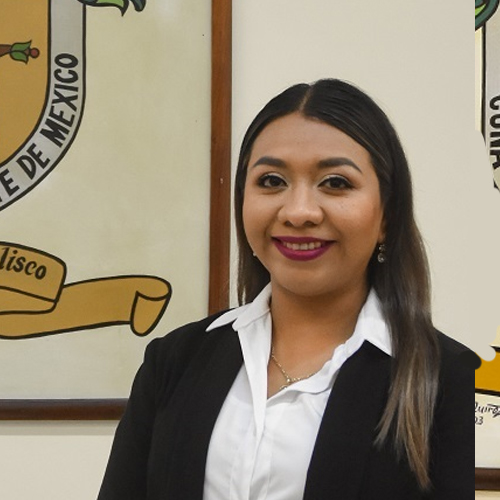 MTRA. TANIA MAGDALENA BERNARDINO JUÁREZREGIDORA DEL HONORABLE AYUNTAMIENTO DE ZAPOTLÁN EL GRANDE, JALISCO.03 DE OCTUBRE DE 2023Comisión Edilicia Permanente de Deportes, Recreación y atención a la Juventud.Sesión Extraordinaria No. 3Sala Rocío Elizondo Díaz, al interior de la Sala de Regidores, Palacio Municipal.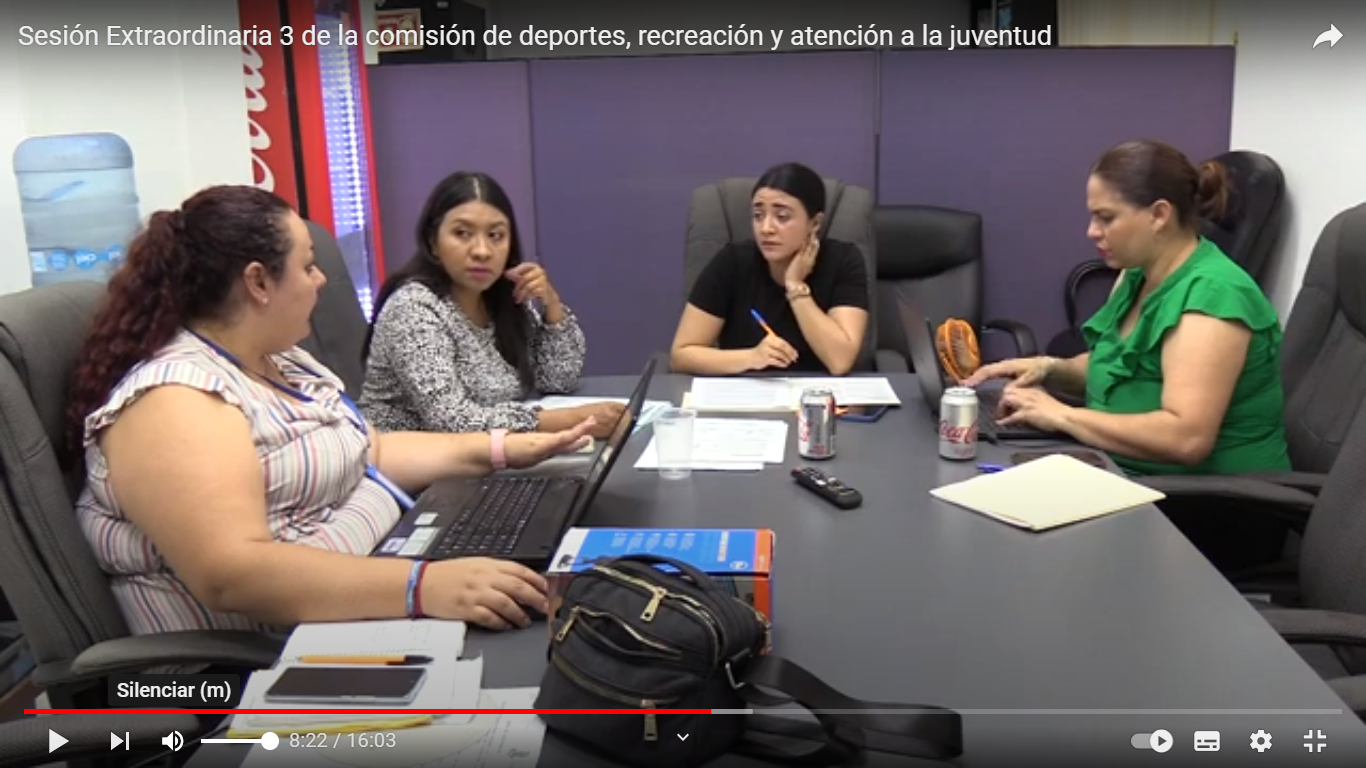 03 DE OCTUBRE DE 2023OPD Comité de Feria Zapotlán el Grande. Sesión Ordinaria No. 13Sala de Juntas de Presidencia, ubicada en planta baja, al interior de Palacio Municipal. 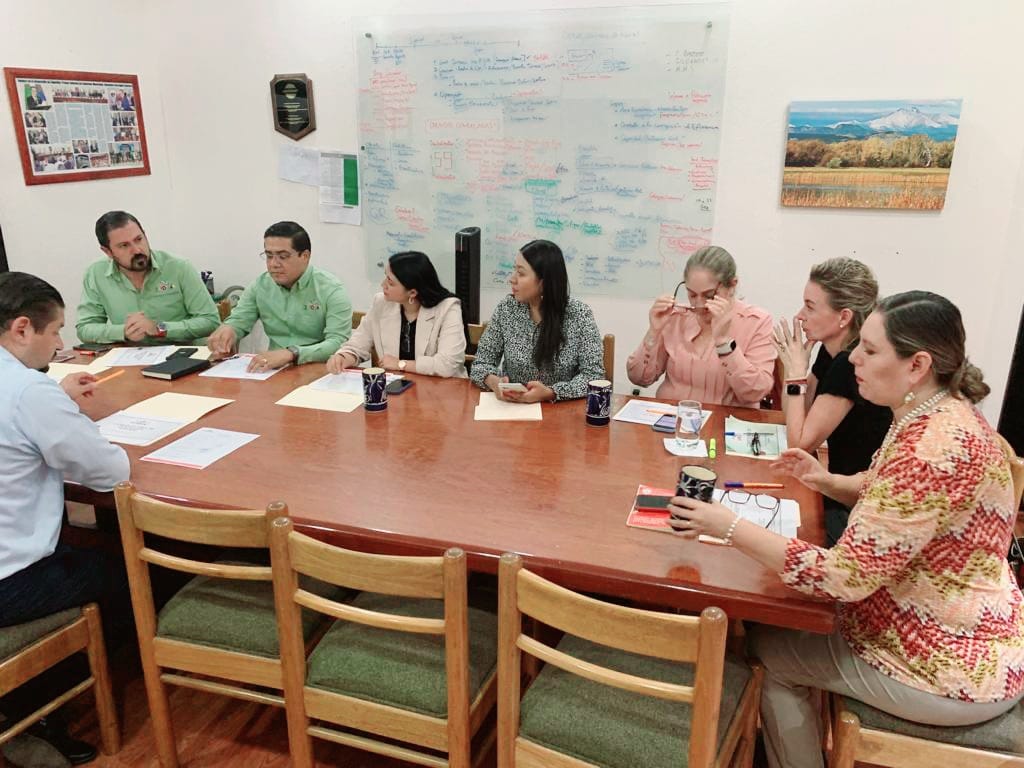 05 DE OCTUBRE DE 2023Sesión Extraordinaria de Ayuntamiento No. 71Sala de Ayuntamiento, planta alta, Palacio de Gobierno.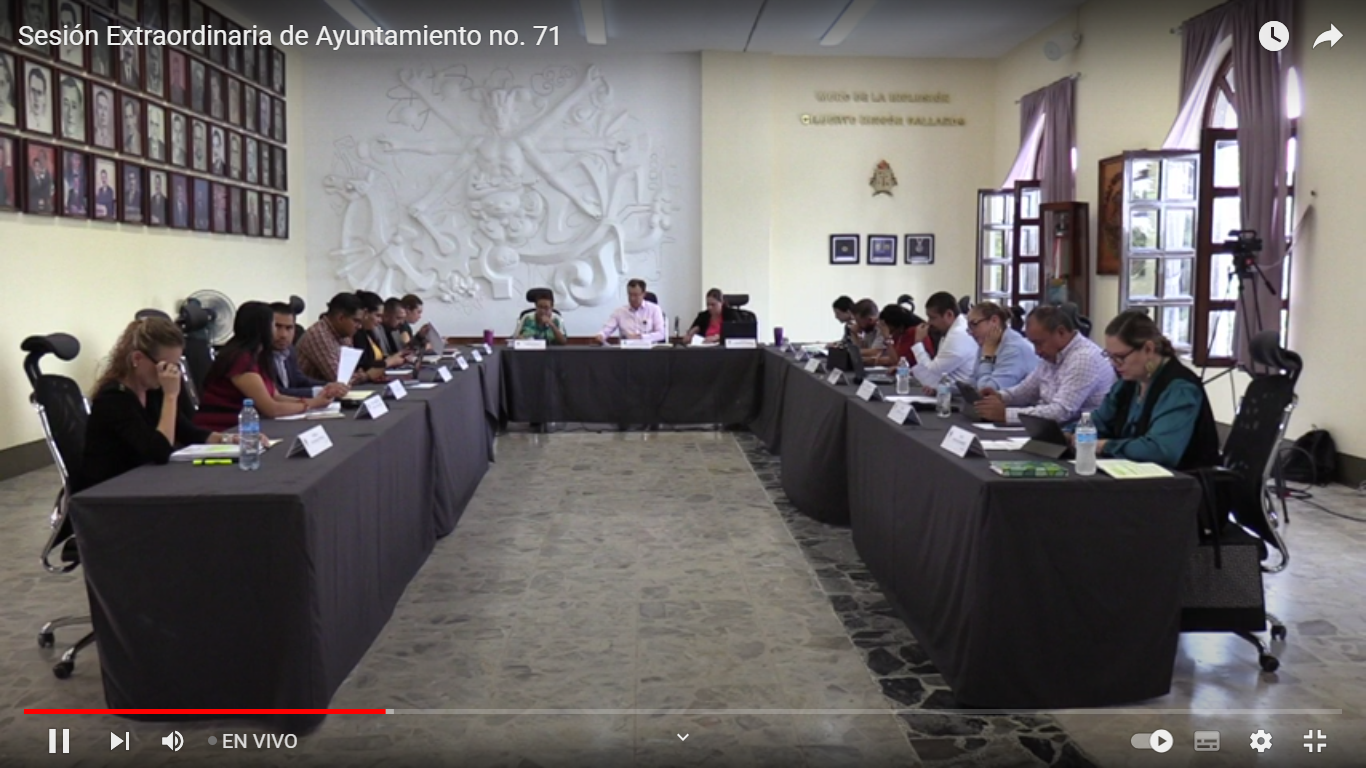 06 DE OCTUBRE DE 2023Reunión de trabajo Campaña Zapotlán Limpio. Seguimiento de compromisos de Sesión Ordinaria de la Comisión de Tránsito y Protección Civil.Sala Juan S. Vizcaíno, planta alta, Palacio Municipal. 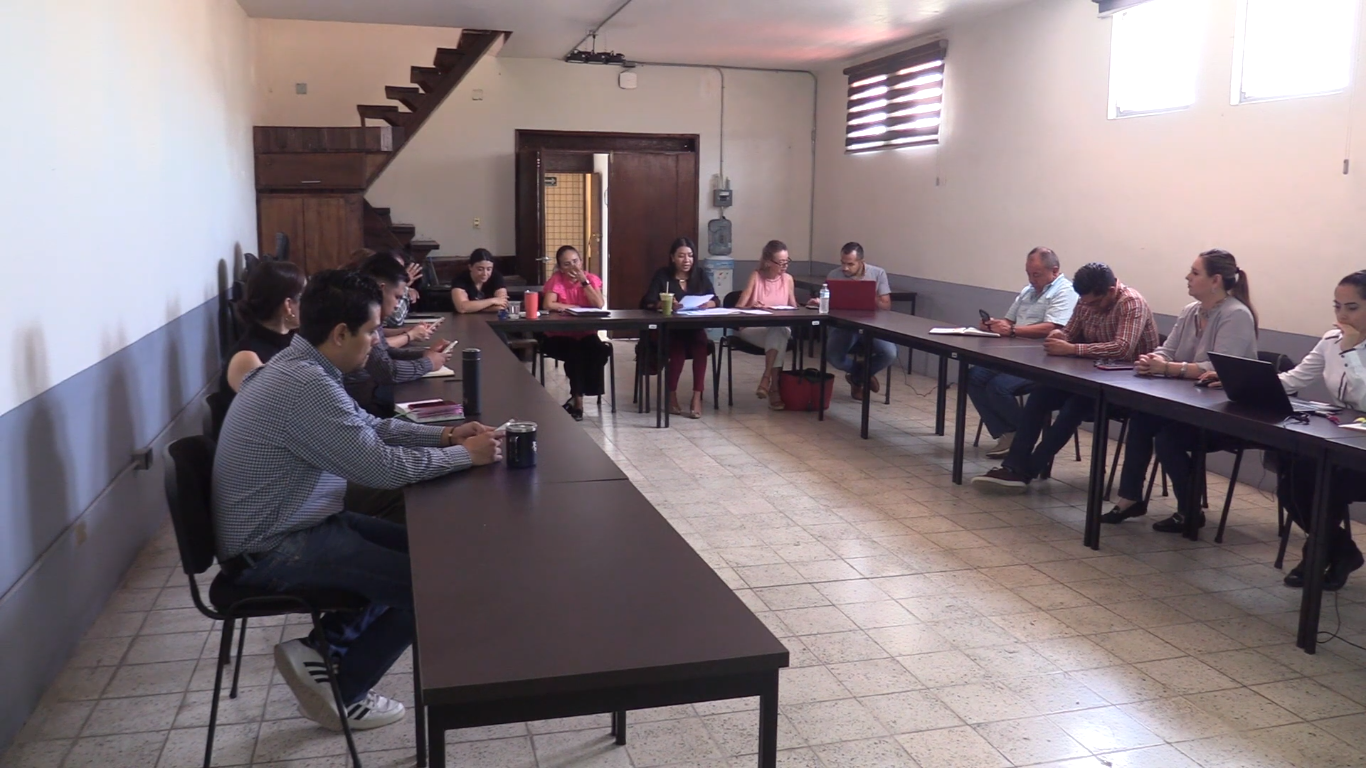 09 DE OCTUBRE DE 2023Reunión de trabajo Campaña Zapotlán Limpio. 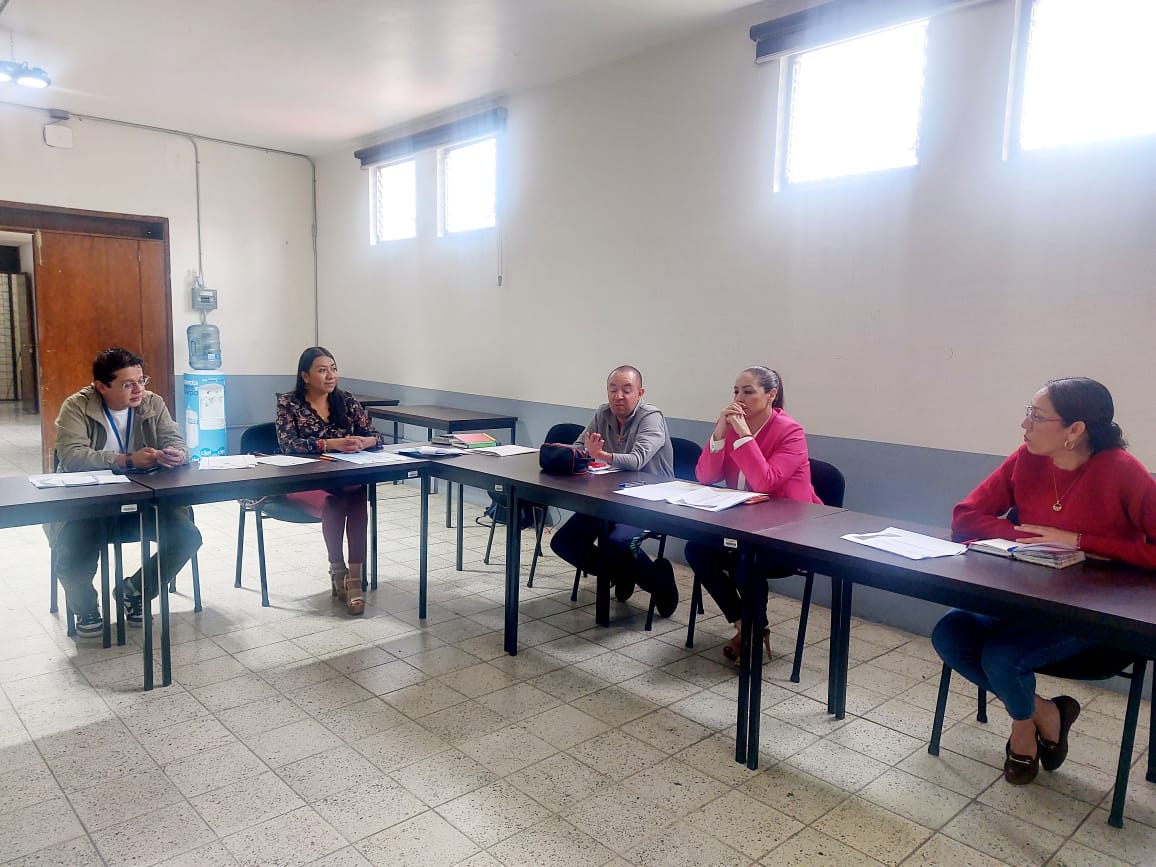 10 DE OCTUBRE DE 2023Consejo Municipal de Regularización del Municipio de Zapotlán el Grande, Jalisco.Sesión Ordinaria No. 4Sala Juan S. Vizcaíno, planta alta Palacio Municipal.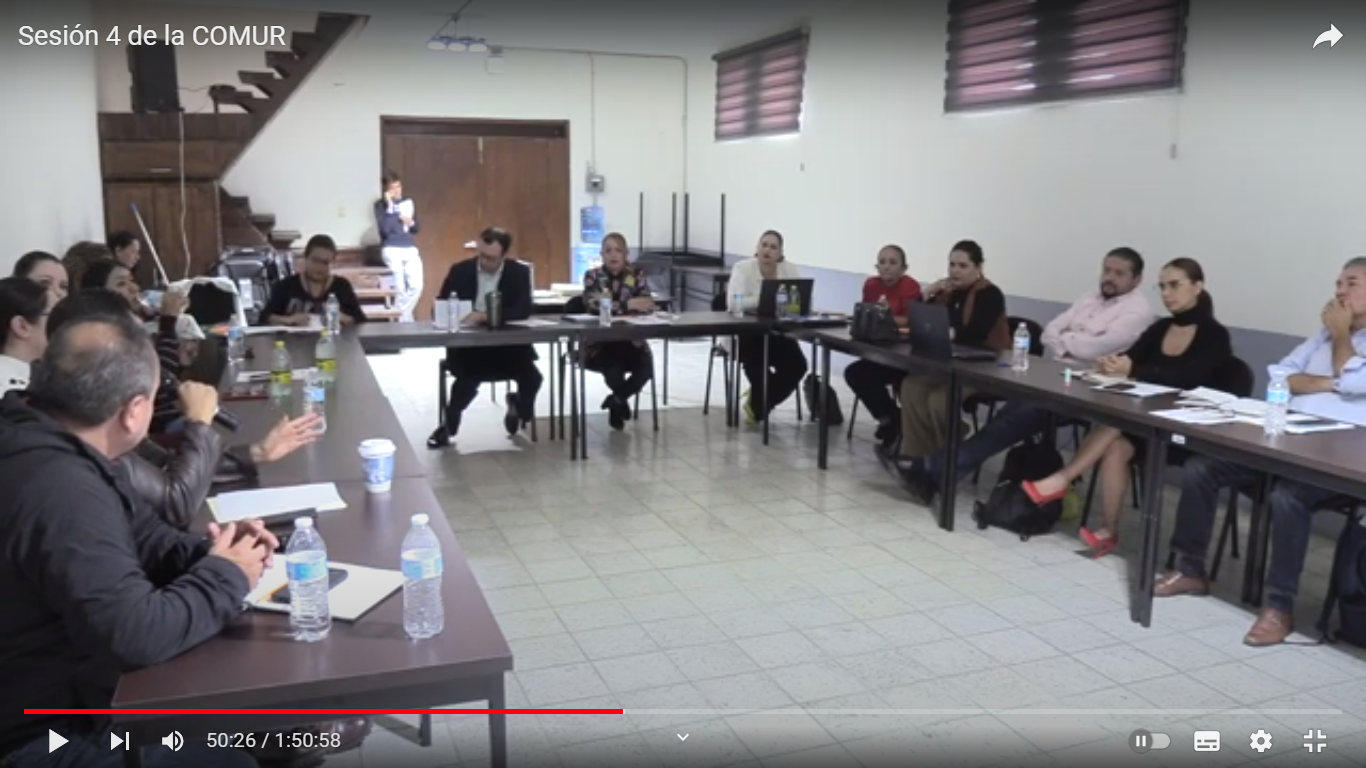 10 DE OCTUBRE DE 2023Comisión Edilicia Permanente de Tránsito y Protección Civil. Sesión Ordinaria No.13Sala Juan S. Vizcaíno, planta alta, Palacio Municipal.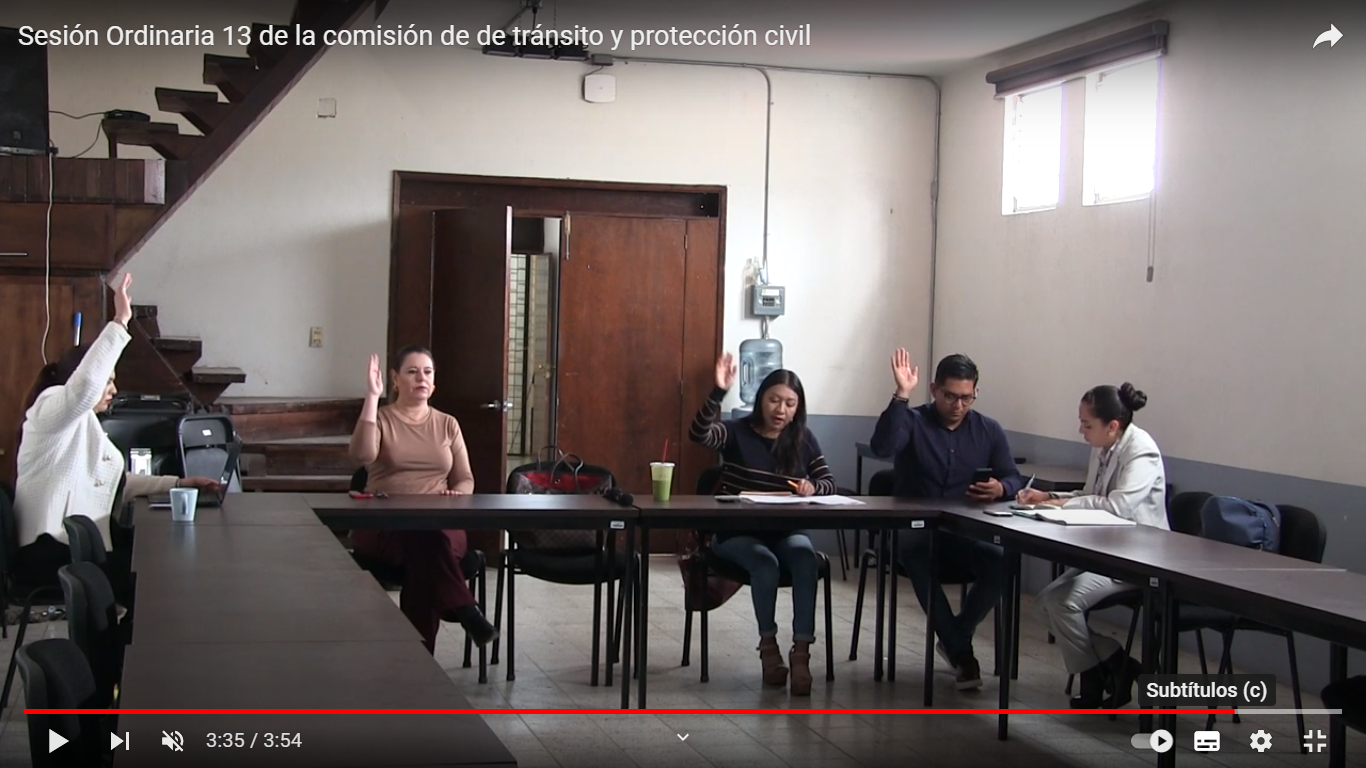 16 DE OCTUBRE DE 2023Comisión Edilicia Permanente de Deportes, Recreación y Atención a la JuventudSesión Ordinaria No. 16Sala Rocío Elizondo Díaz, al interior de la Sala de Regidores, al interior de Palacio Municipal.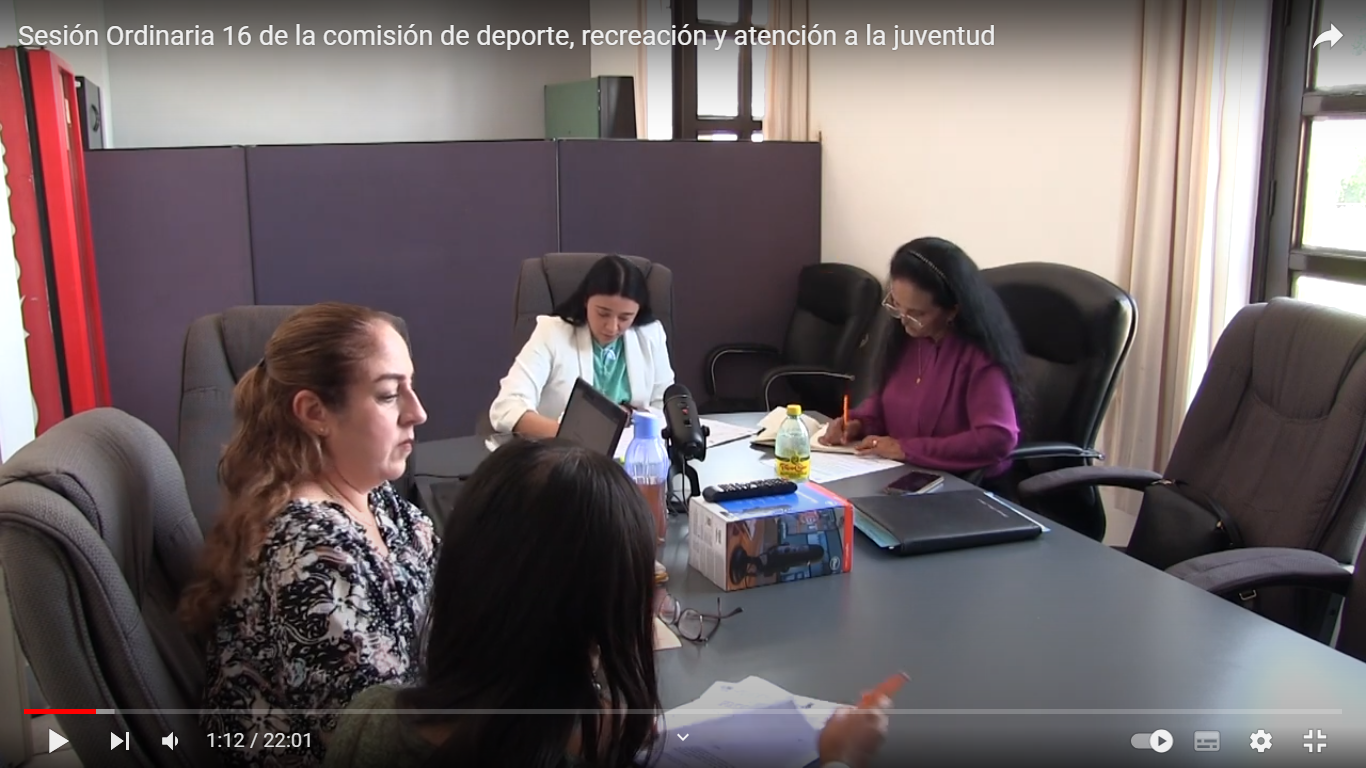 17 DE OCTUBRE DE 2023. Sesión Ordinaria de Ayuntamiento No. 41 (reservada).Sala de Ayuntamiento, planta alta de Palacio de Gobierno.17 DE OCTUBRE DE 2023Comisión Edilicia Permanente de Obras Públicas, Planeación Urbana y Regularización de la Tenencia de la TierraSesión Extraordinaria No.14Sala de Juntas de Presidencia, ubicada en planta baja, al interior de Palacio Municipal.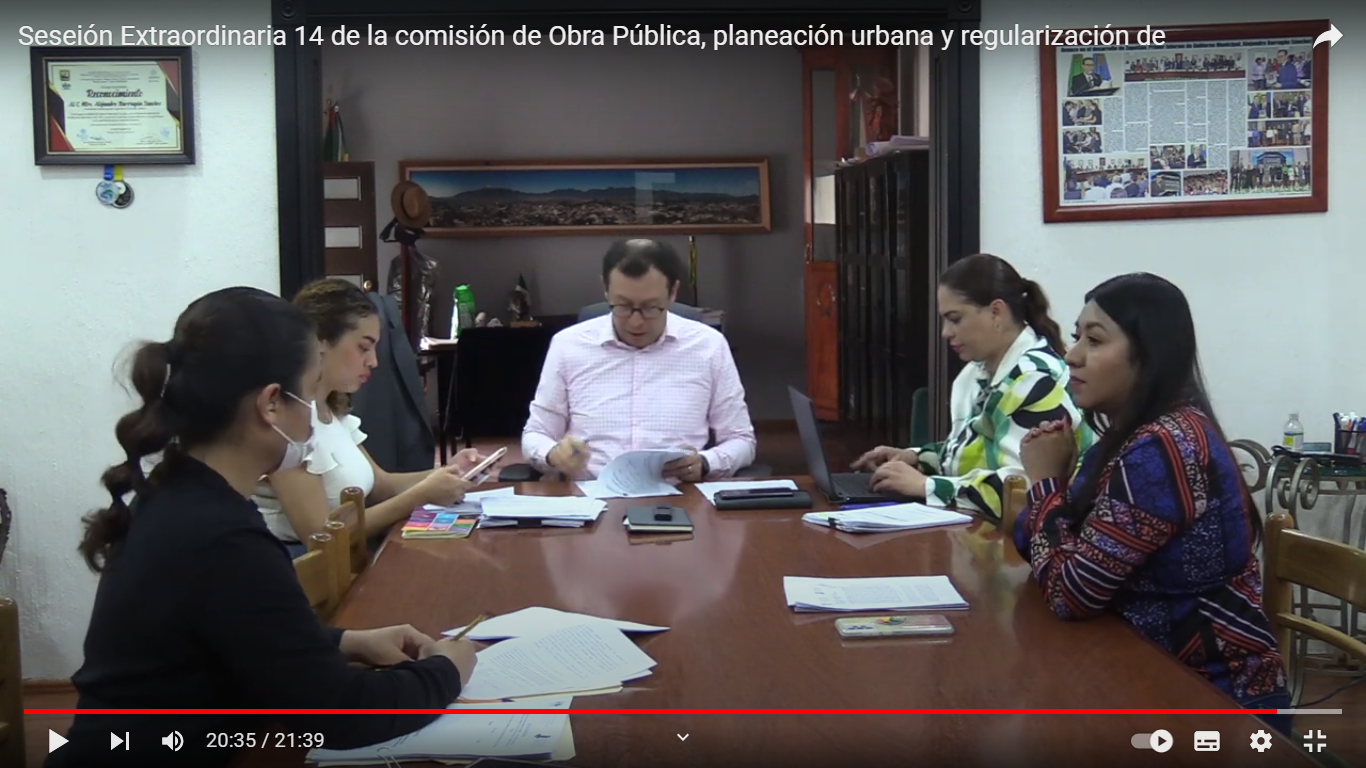 20 DE OCTUBRE DE 2023Comisión Edilicia Permanente de Tránsito y Protección Civil.Sesión Extraordinaria No.5Sala Rocío Elizondo Díaz, al interior de la Sala de Regidores, al interior de Palacio Municipal.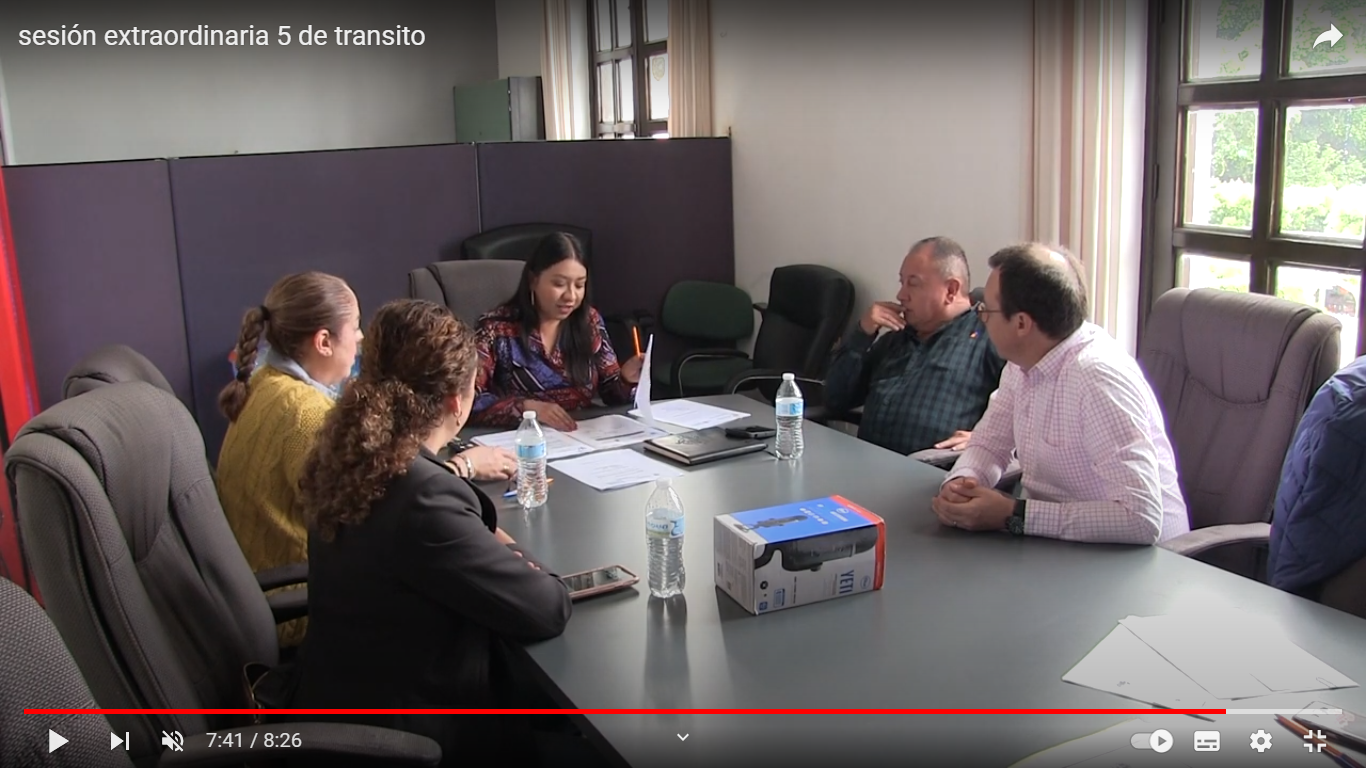 24 DE OCTUBRE DE 2023Consejo Municipal de Giros Restringidos sobre la Venta y Consumo de Bebidas Alcohólicas del Municipio de Zapotlán el Grande.Sesión Ordinaria No. 8 Sala Museográfica José Clemente Orozco, planta baja de Palacio Municipal.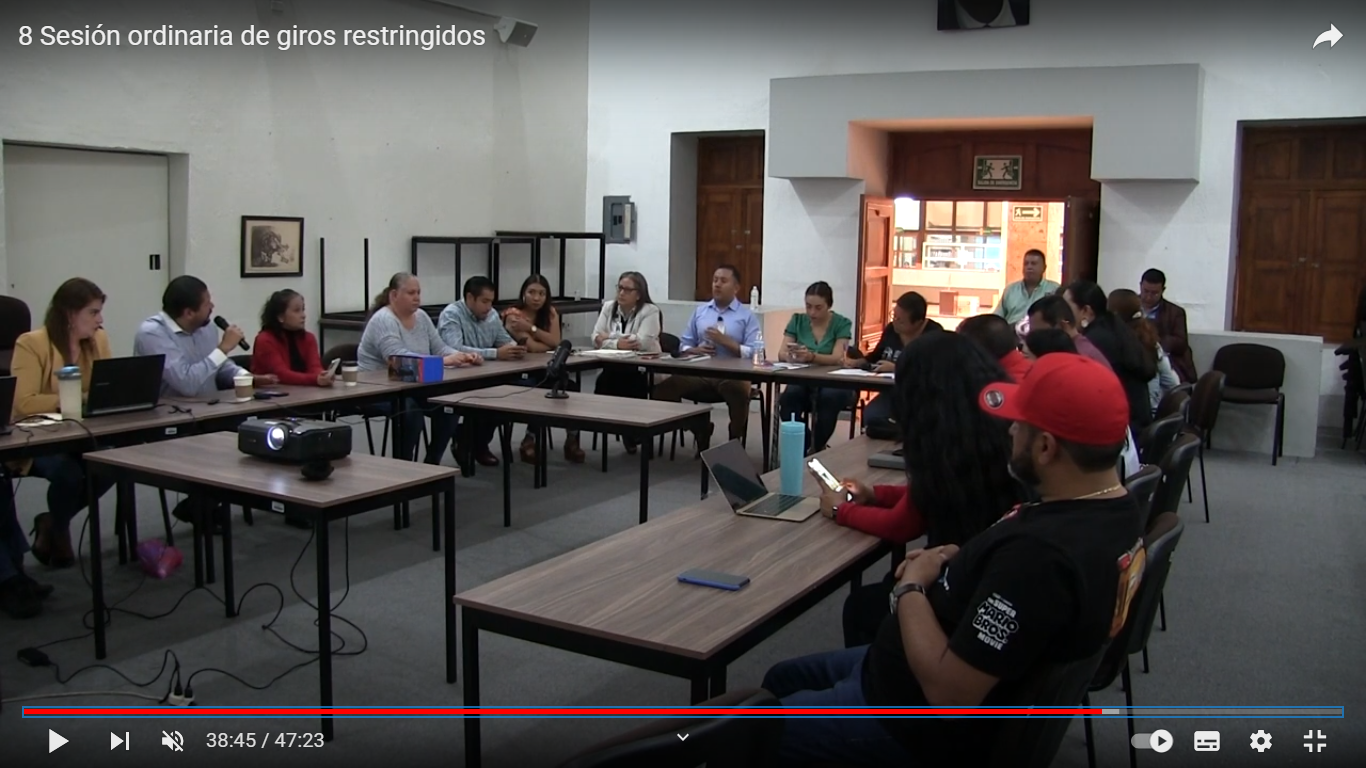 25 DE OCTUBRE DE 2023Comisión Edilicia Permanente de Deportes, Recreación y atención a la Juventud Sesión Ordinaria No. 14Sala Rocío Elizondo Díaz, al interior de la Sala de Regidores, al interior de Palacio Municipal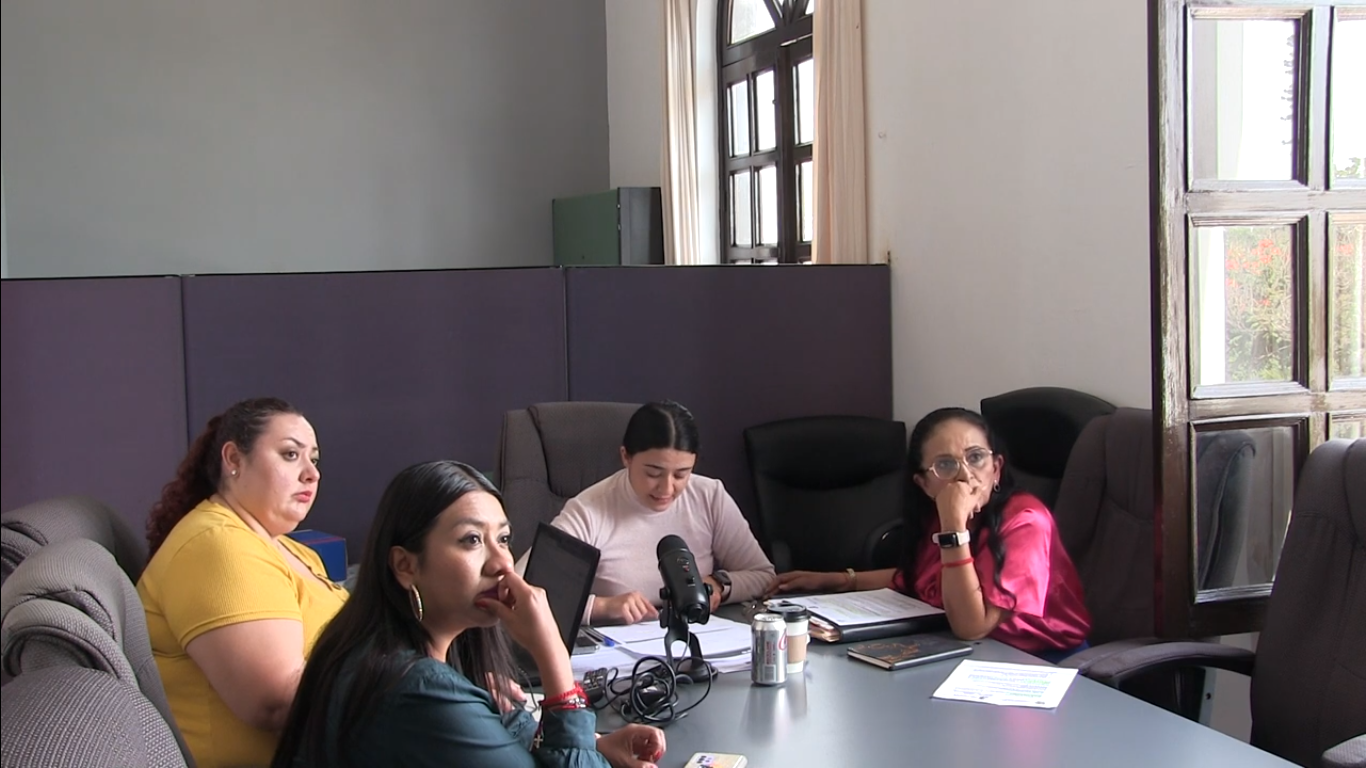 25 DE OCTUBRE DE 2023Comisión Edilicia Permanente de Deportes, Recreación y Atención a la JuventudSesión Ordinaria No.17Sala Rocío Elizondo Díaz, al interior de la Sala de Regidores, al interior de Palacio Municipal.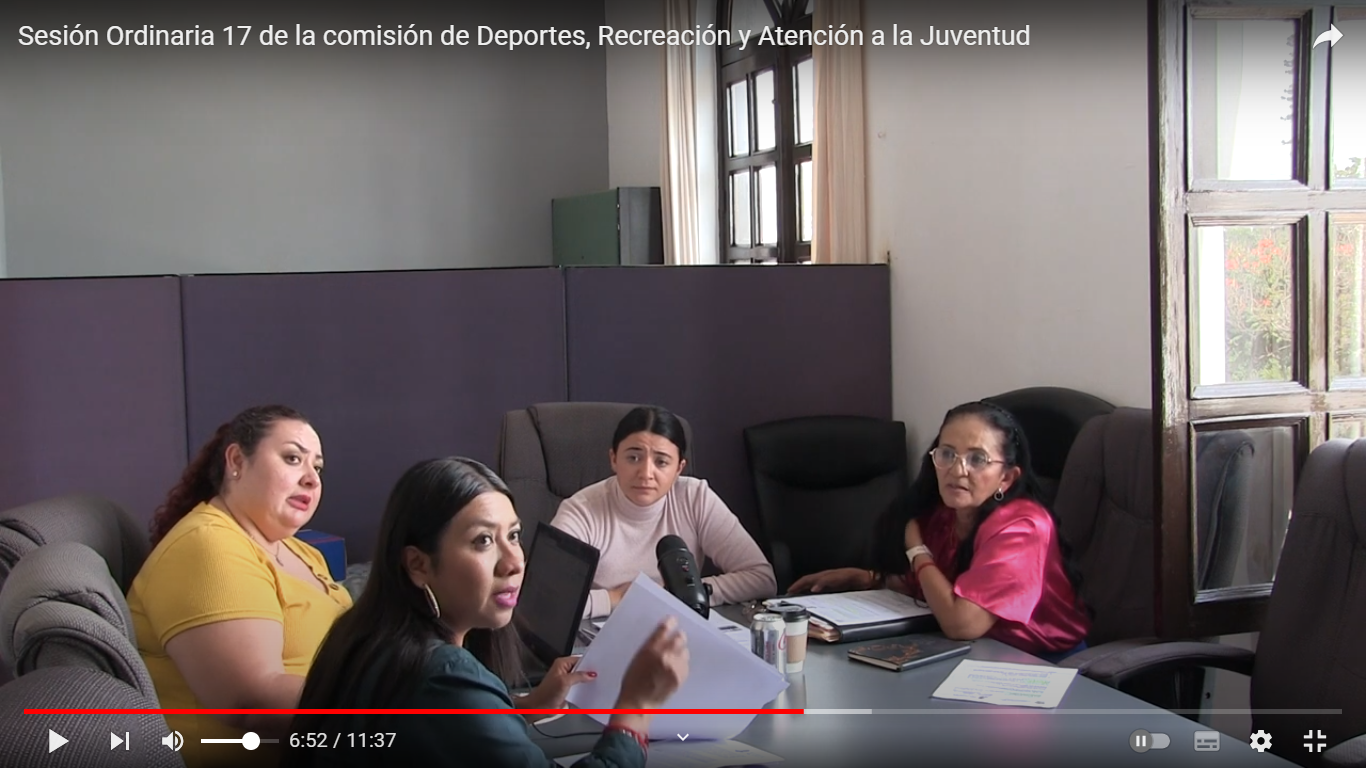 25 DE OCTUBRE DE 2023Sesión Ordinaria de Ayuntamiento No. 42 (Cabildo Abierto).Jardín Principal de la Delegación El Fresnito, Zapotlán el Grande, Jal.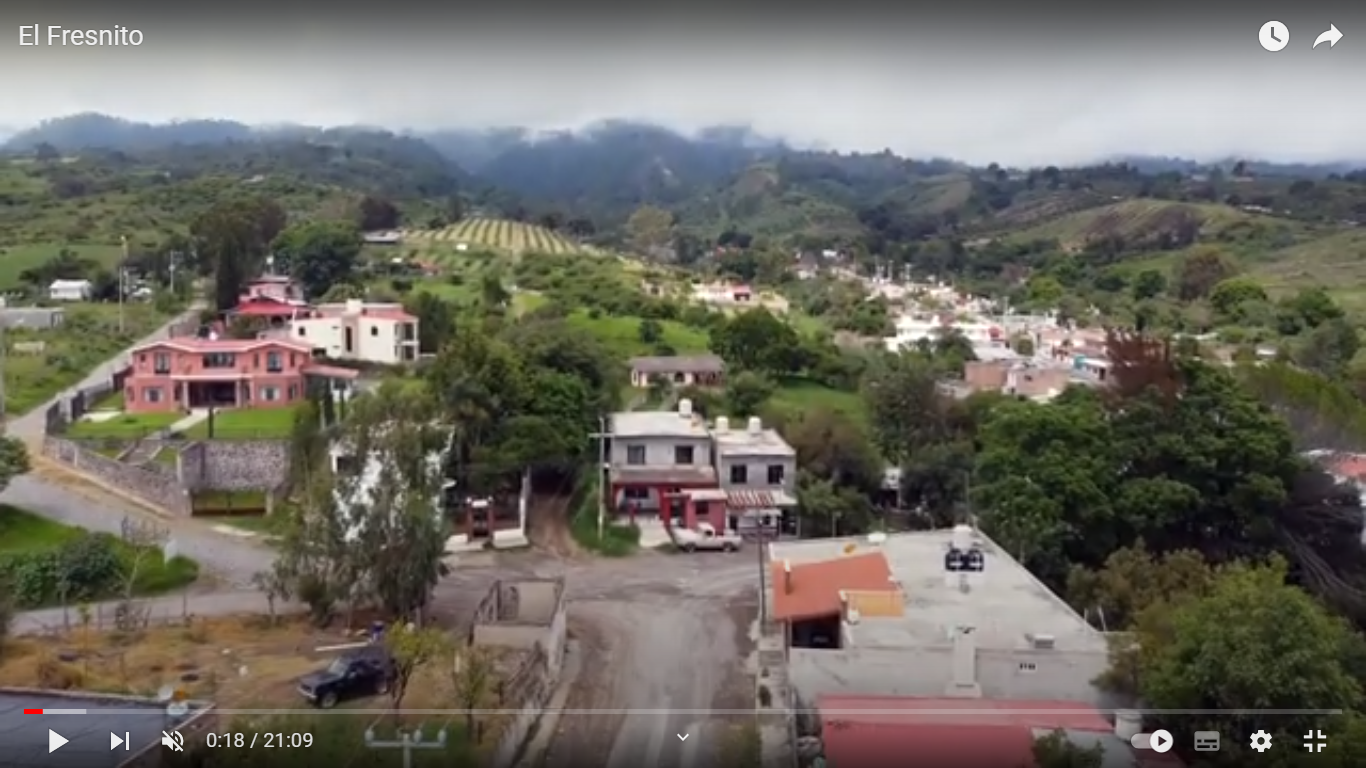 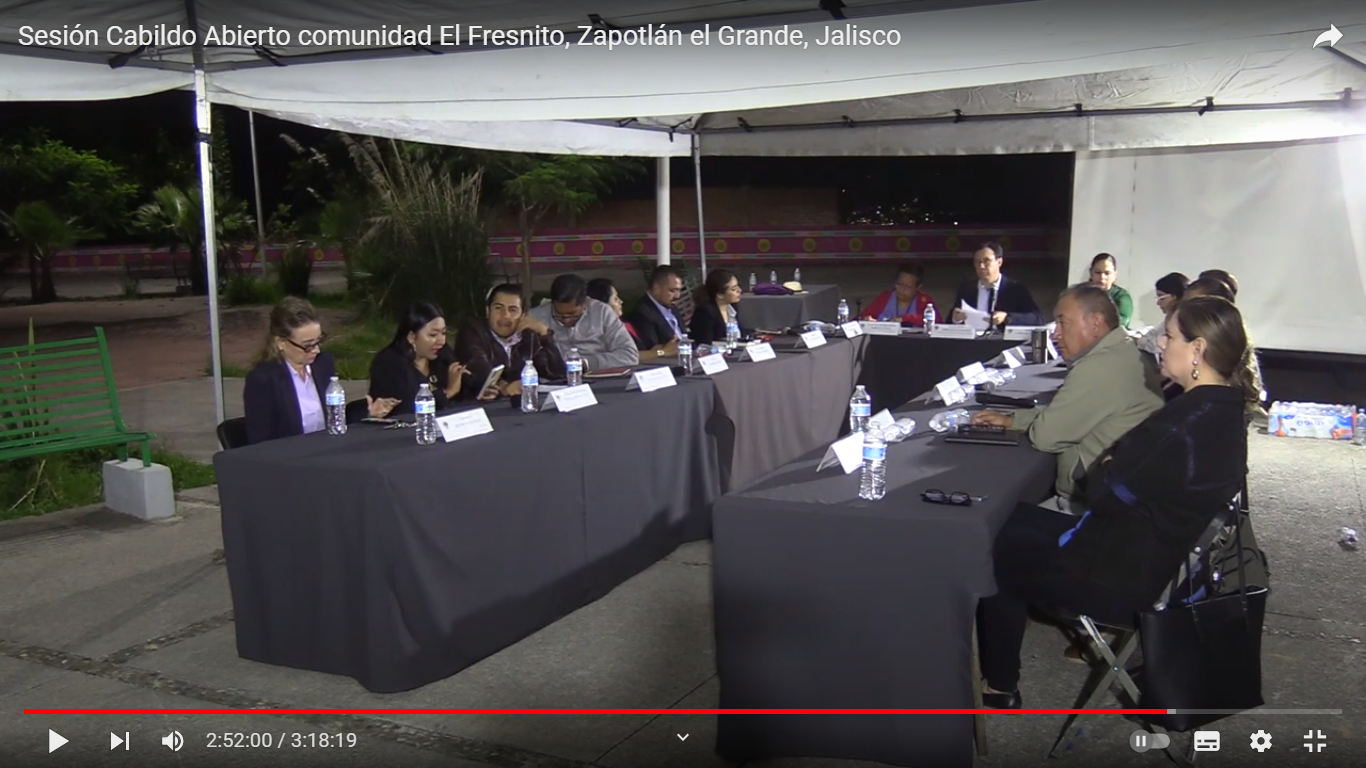 30 DE OCTUBRE DE 2023Comisión Edilicia Permanente de Desarrollo 
Agropecuario e IndustrialSesión Ordinaria No. 10Sala Juan S. Vizcaíno, Planta alta de Palacio Municipal.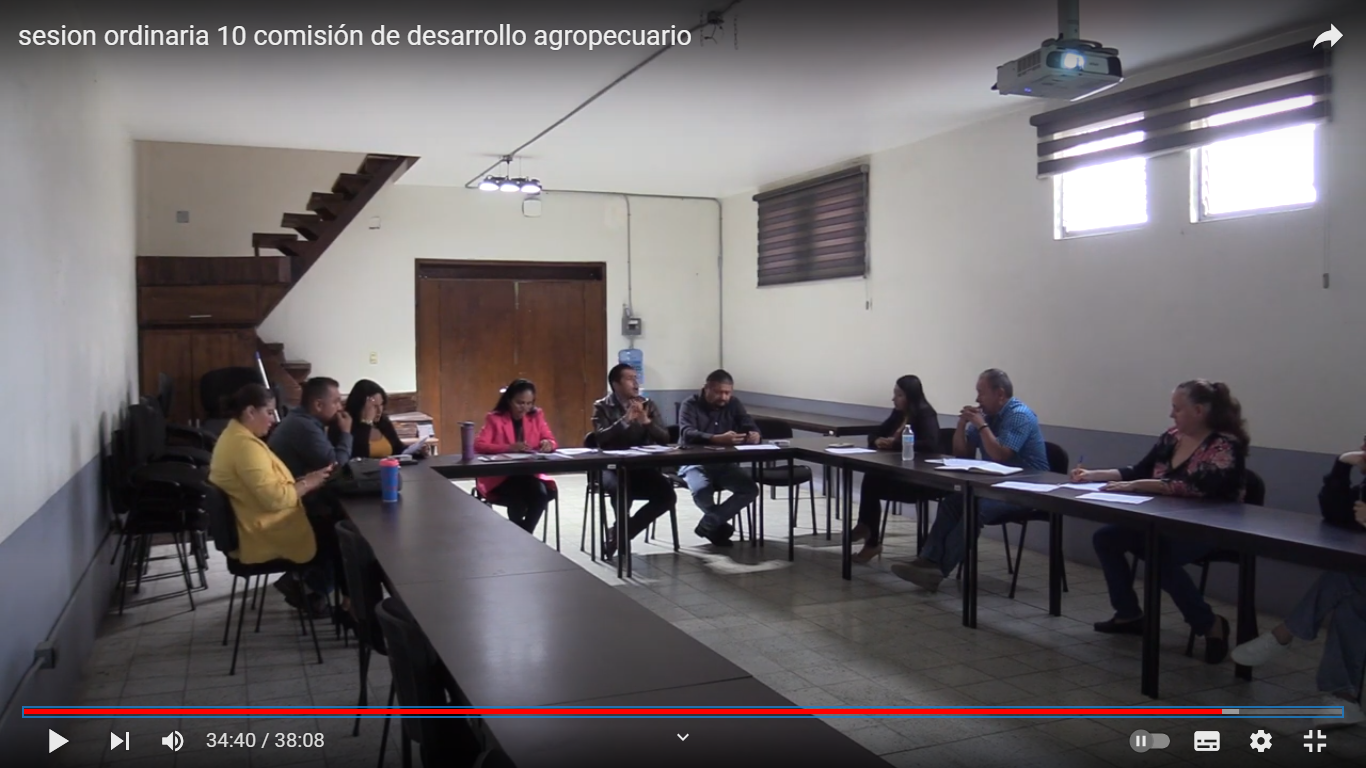 30 DE OCTUBRE DE 2023Comisión Edilicia Permanente de Tránsito y Protección CivilSesión Ordinaria No. 15Sala Juan S. Vizcaíno, Planta alta de Palacio Municipal.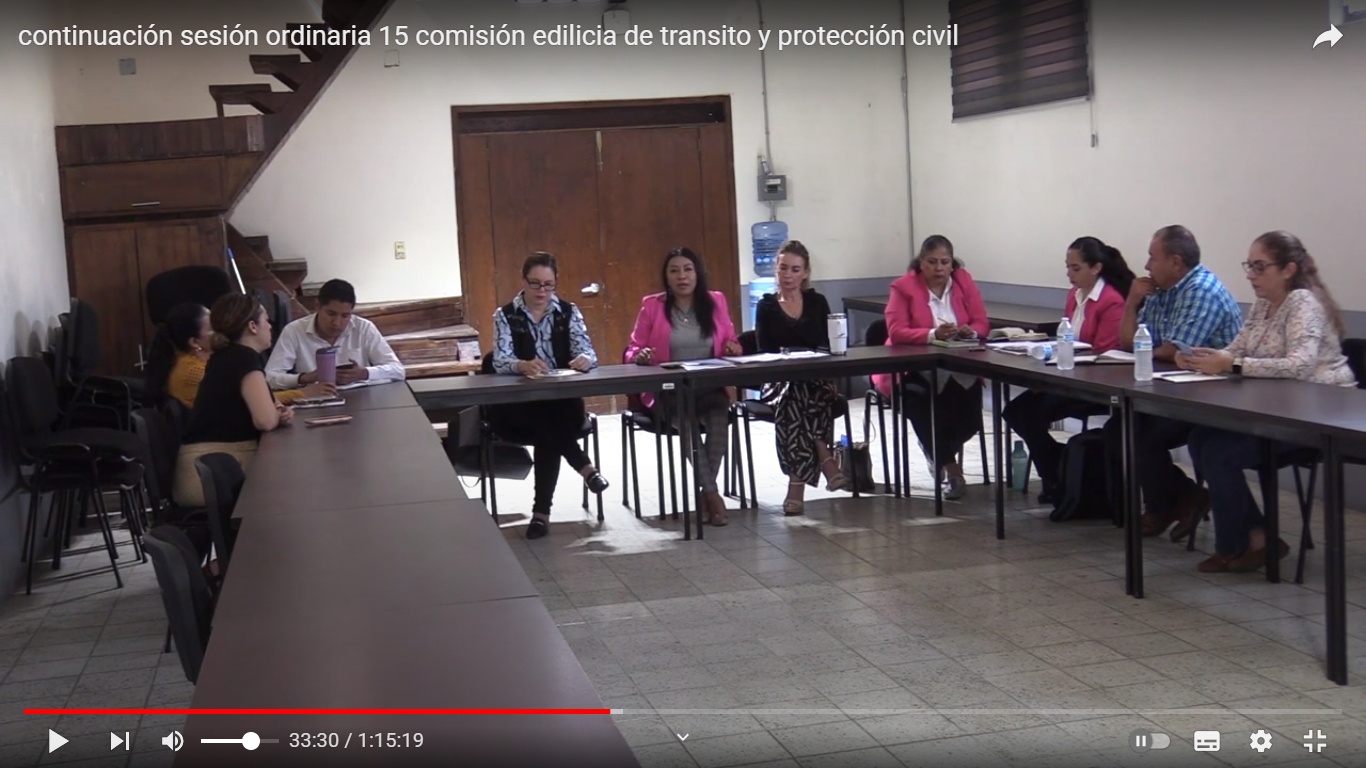 04 DE NOVIEMBRE DE 2023Comisión Municipal de Regularización.Sesión ExtraordinariaSala Museográfica José Clemente Orozco, planta baja de Palacio Municipal.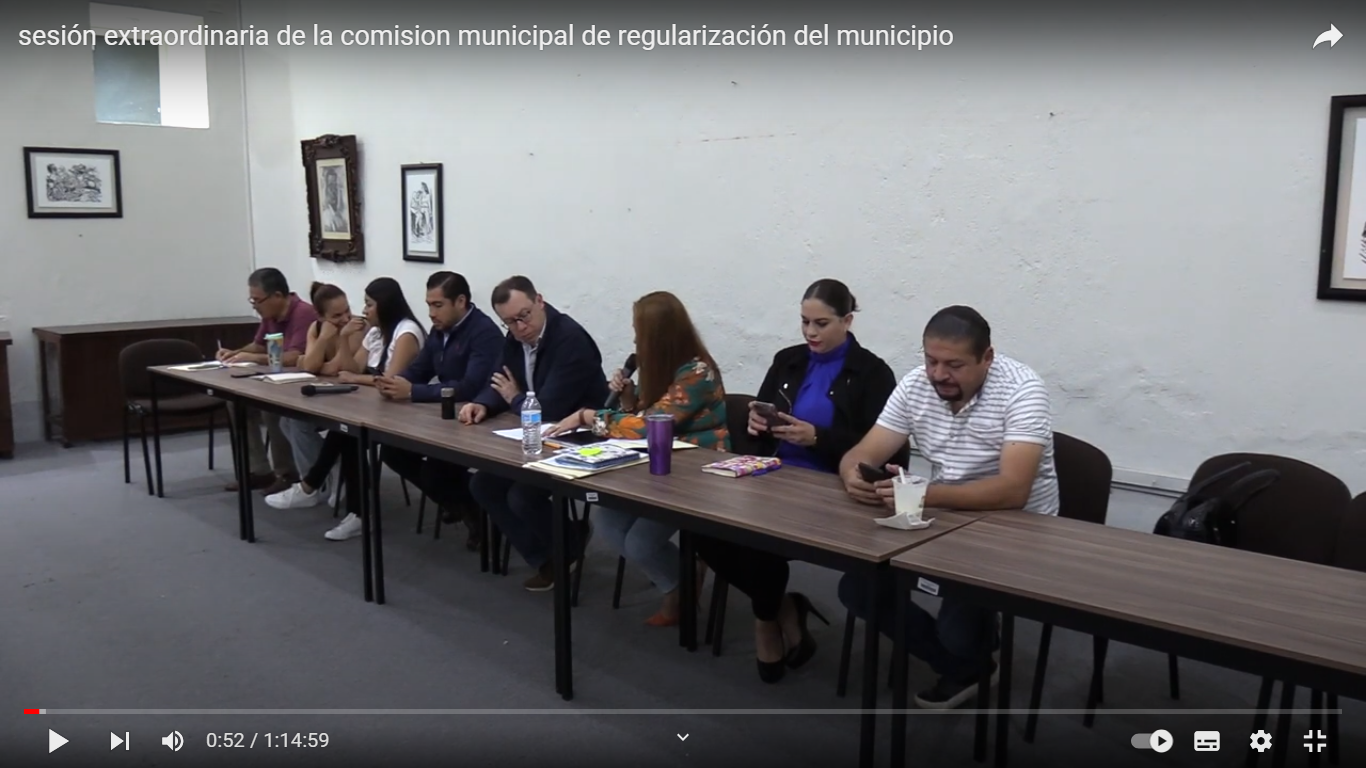 06 DE NOVIEMBRE DE 2023Sesión Ordinaria de Ayuntamiento No. 43 Sala de Ayuntamiento, planta alta de Palacio de Gobierno.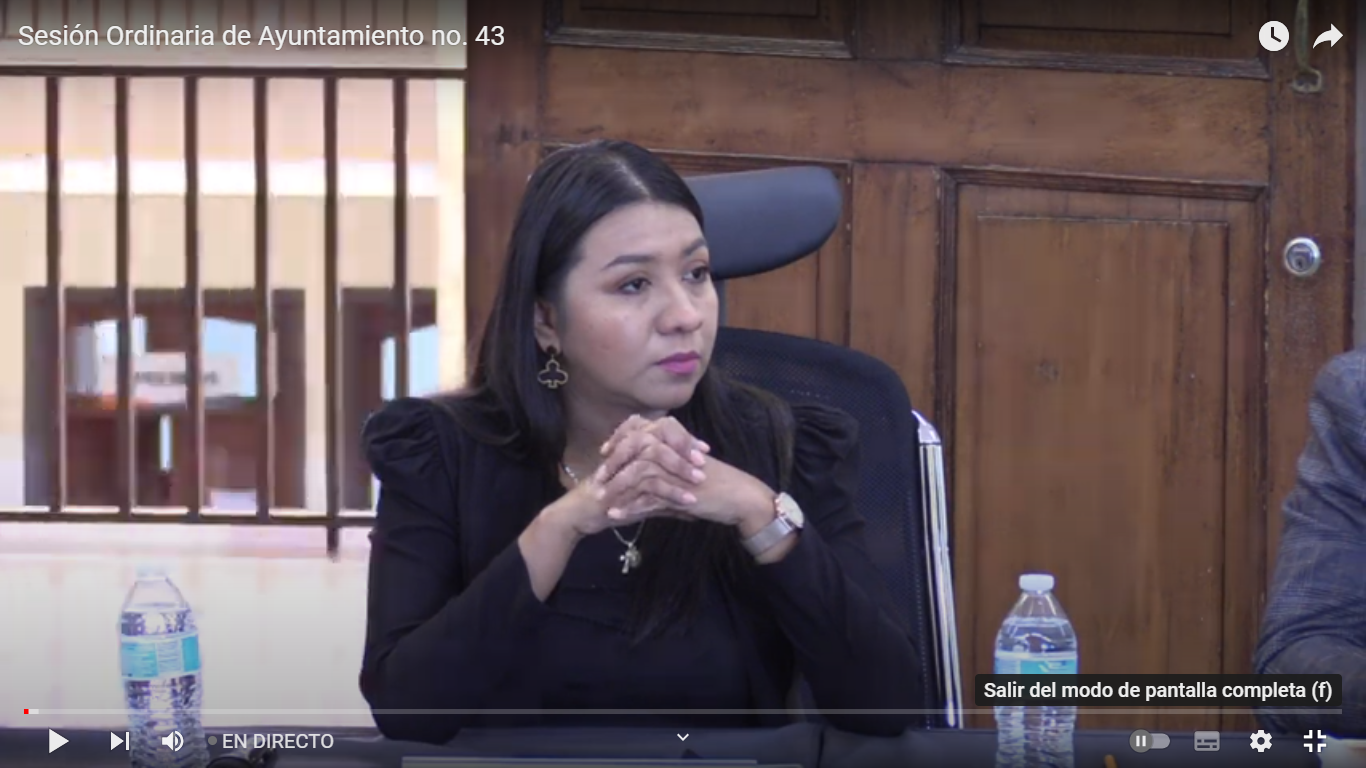 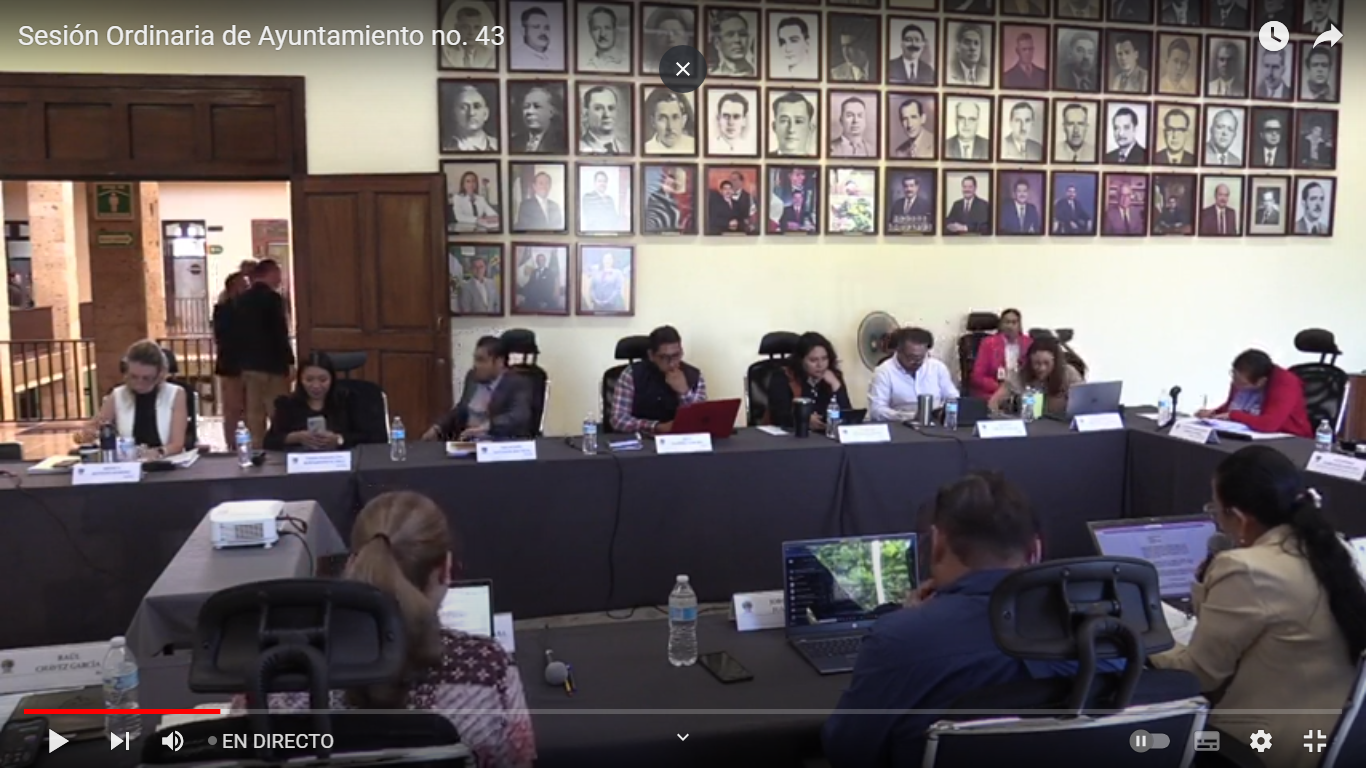 13 DE NOVIEMBRE DE 2023Comisión Edilicia Permanente de Obras Públicas, Planeación Urbana y Regularización de la Tenencia de la Tierra.  Sesión Extraordinaria No.15Sala de Juntas de Presidencia, ubicada en planta baja, al interior de Palacio Municipal.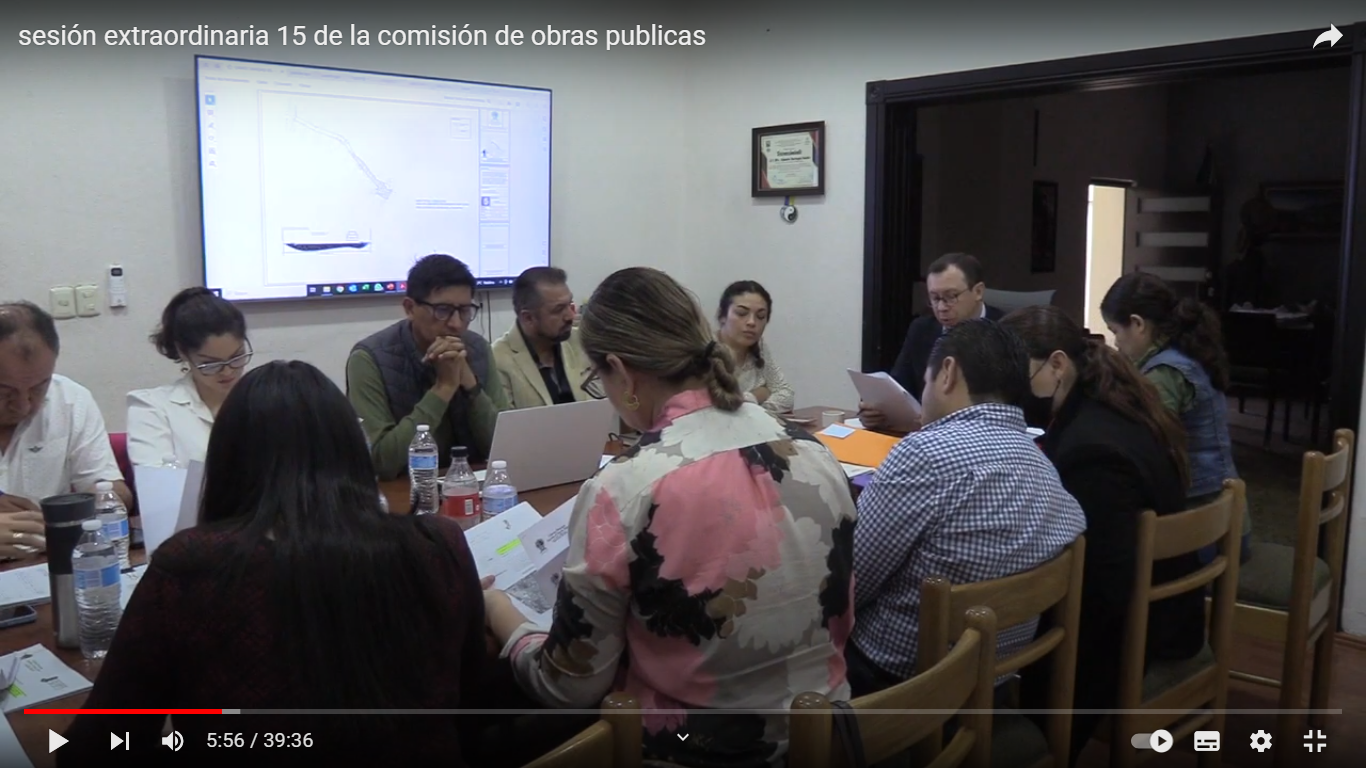 13 DE NOVIEMBRE DE 2023Comisión Edilicia de Hacienda Pública y Patrimonio Municipal.Sesión Ordinaria No.35Sala de Sindicatura Municipal, planta alta de Palacio Municipal.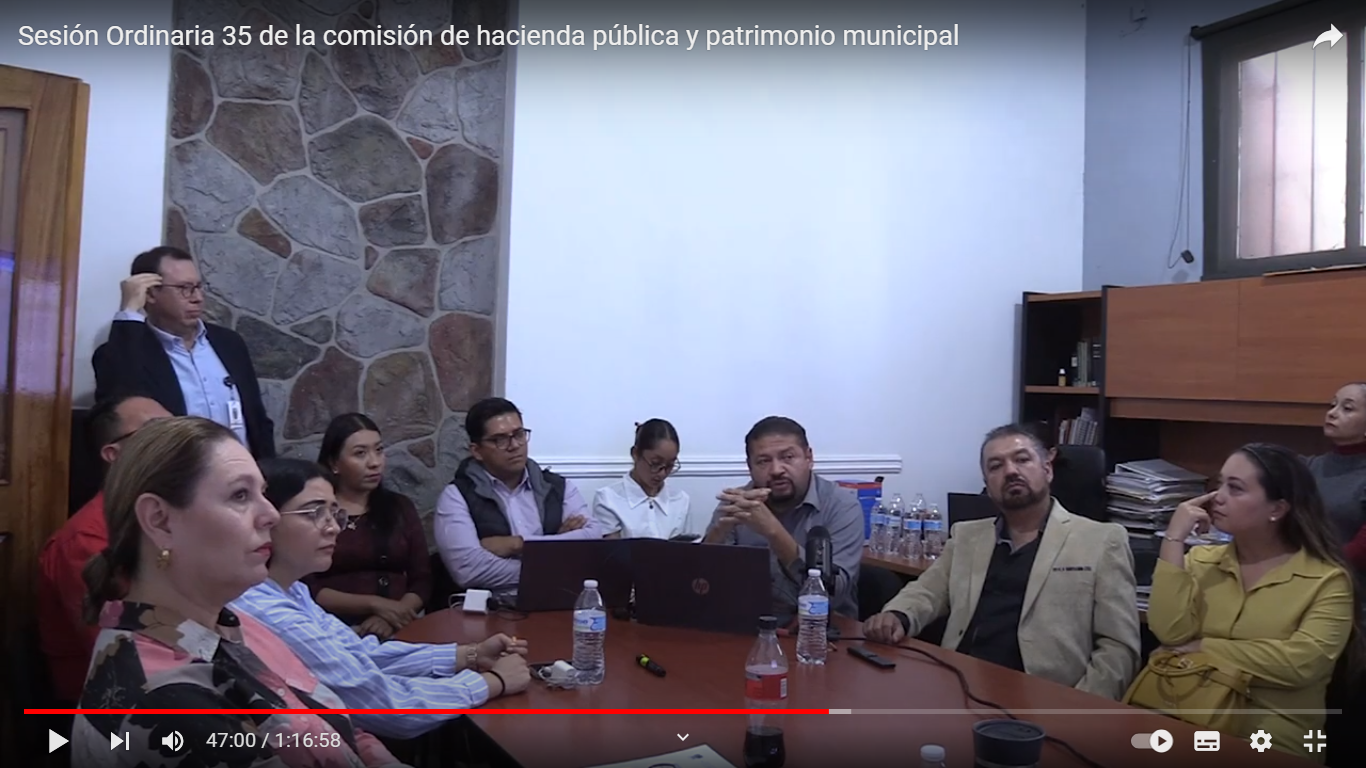 17 DE NOVIEMBRE DE 2023Comisión Edilicia Permanente de Inspección y vigilanciaSesión Ordinaria No. 13Sala Juan S. Vizcaíno, planta alta, Palacio Municipal.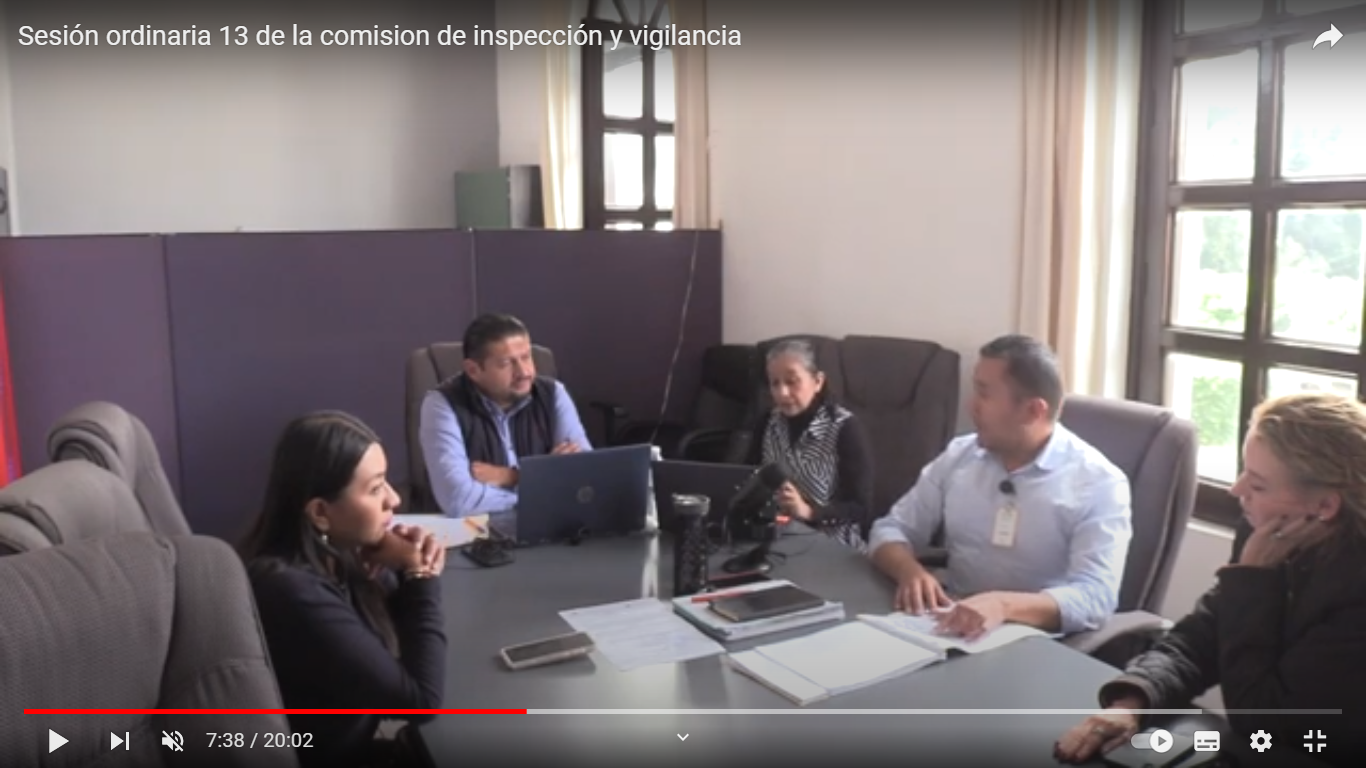 21 DE NOVIEMBRE DE 2023Comisión Edilicia Permanente de Obras Públicas, Planeación Urbana y Regularización de la Tenencia de la Tierra.Sesión Extraordinaria No. 16Sala de Juntas de Presidencia, planta baja, al interior de Palacio Municipal.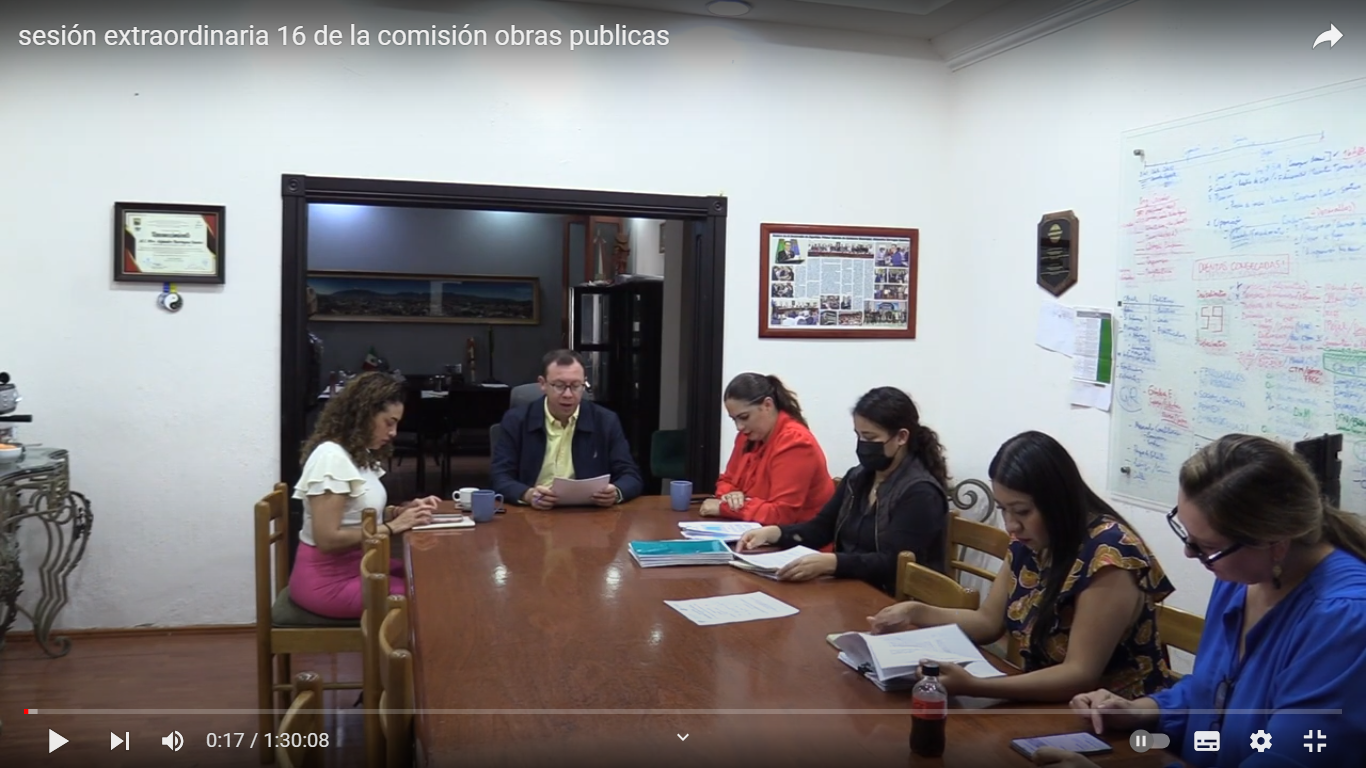 23 DE NOVIEMBRE DE 2023Sesión Ordinaria de Ayuntamiento No. 44 Sala de Ayuntamiento, planta alta de Palacio de Gobierno.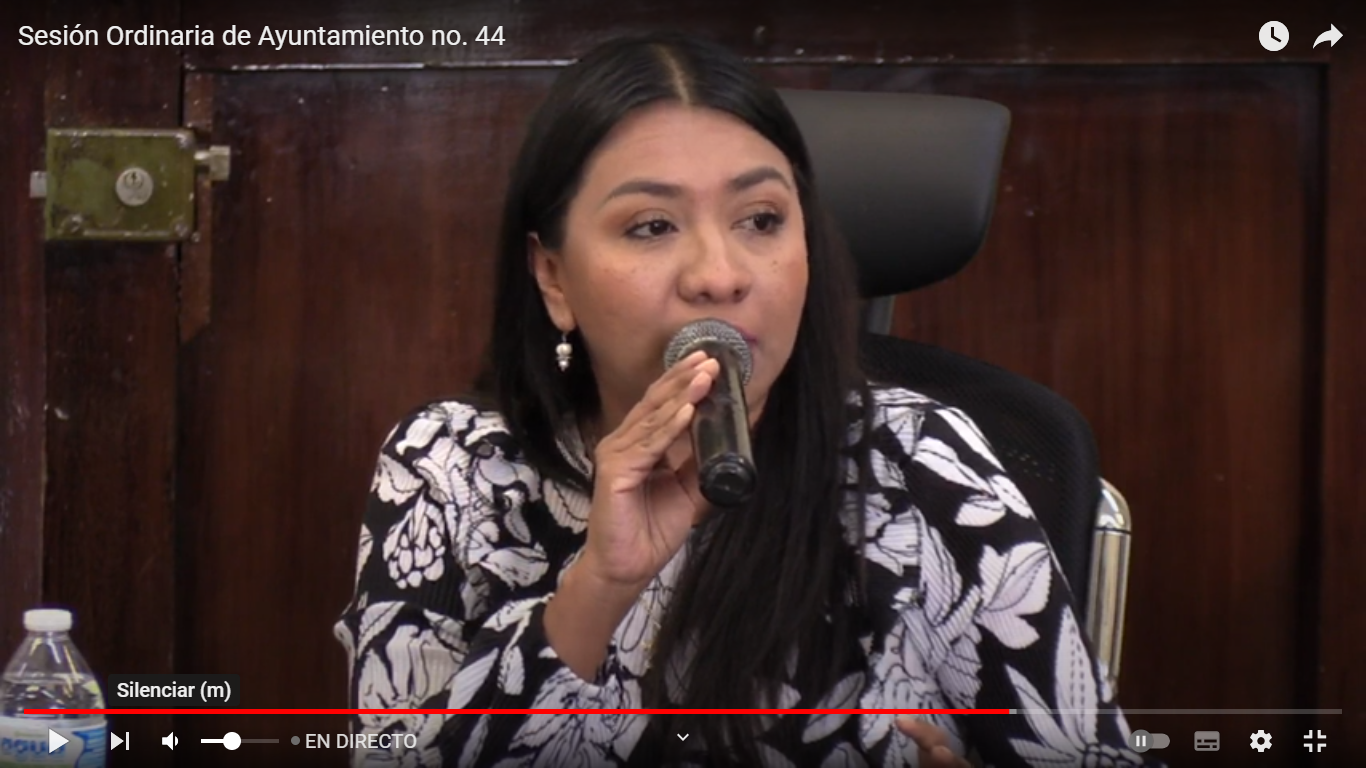 23 DE NOVIEMBRE DE 2023Sesión Extraordinaria de Ayuntamiento No. 73 Sala de Ayuntamiento, planta alta de Palacio de Gobierno.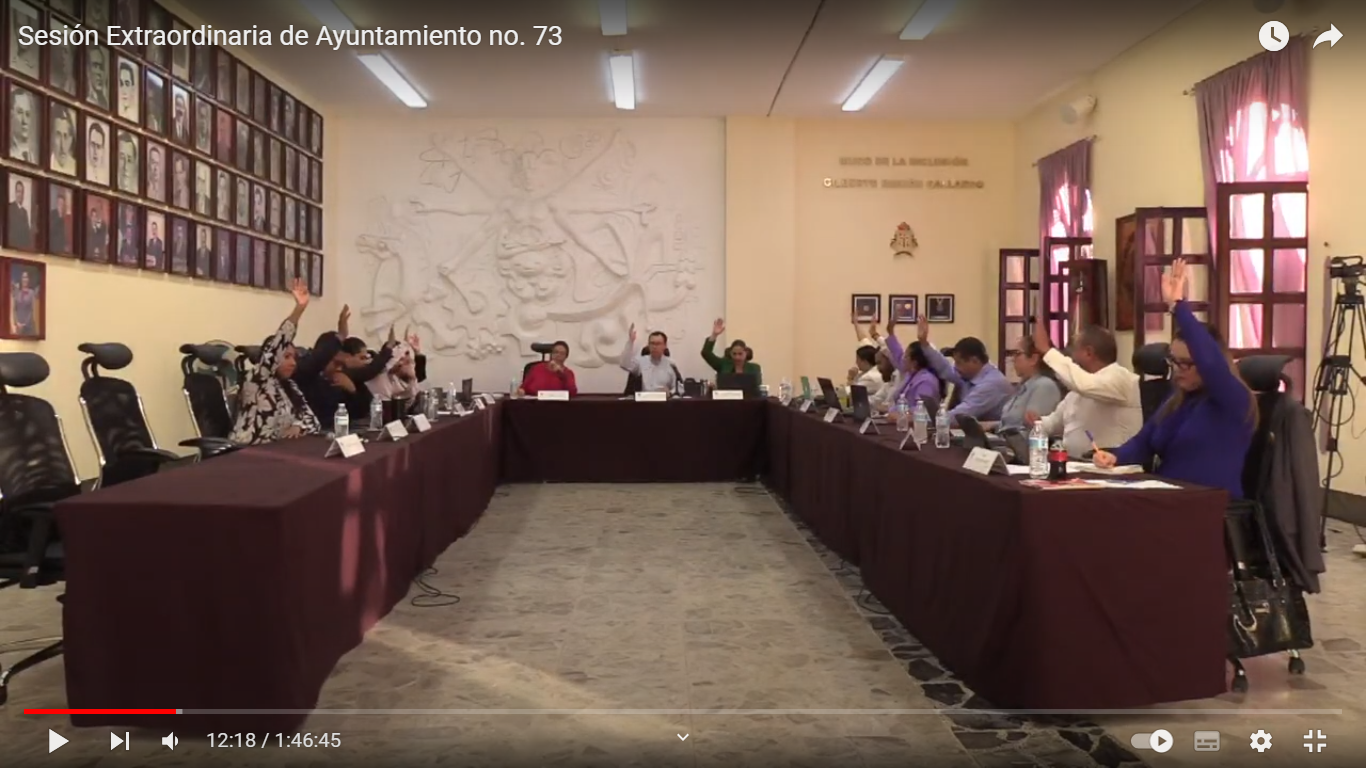 30 DE NOVIEMBRE DE 2023Sesión Solemne de Ayuntamiento No. 31“Presea al Mérito Deportivo”Patio de Palacio Municipal de Gobierno.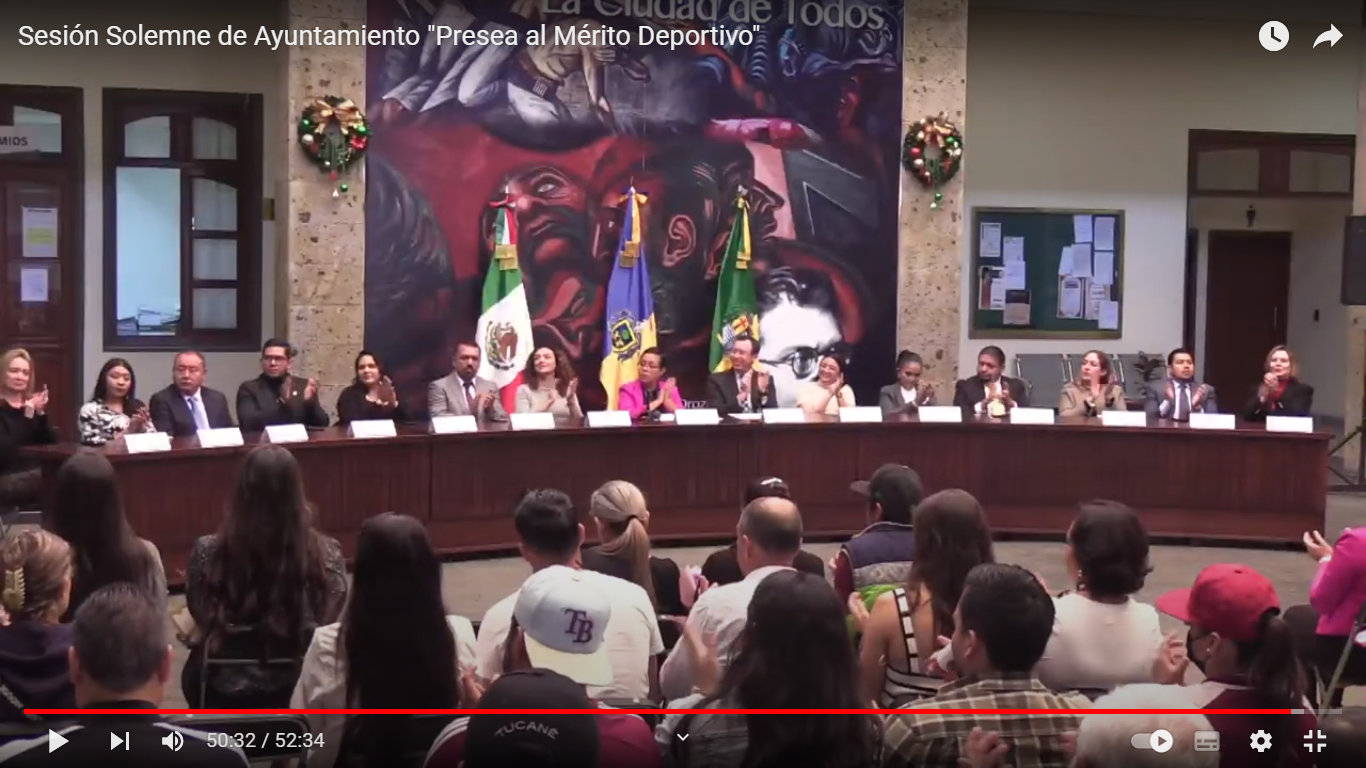 1º DE DICIEMBRE DE 2023Comisión Edilicia Permanente de Hacienda Pública y Patrimonio Municipal.  Sesión Ordinaria No. 36Sala Juan S. Vizcaíno, planta alta, Palacio Municipal.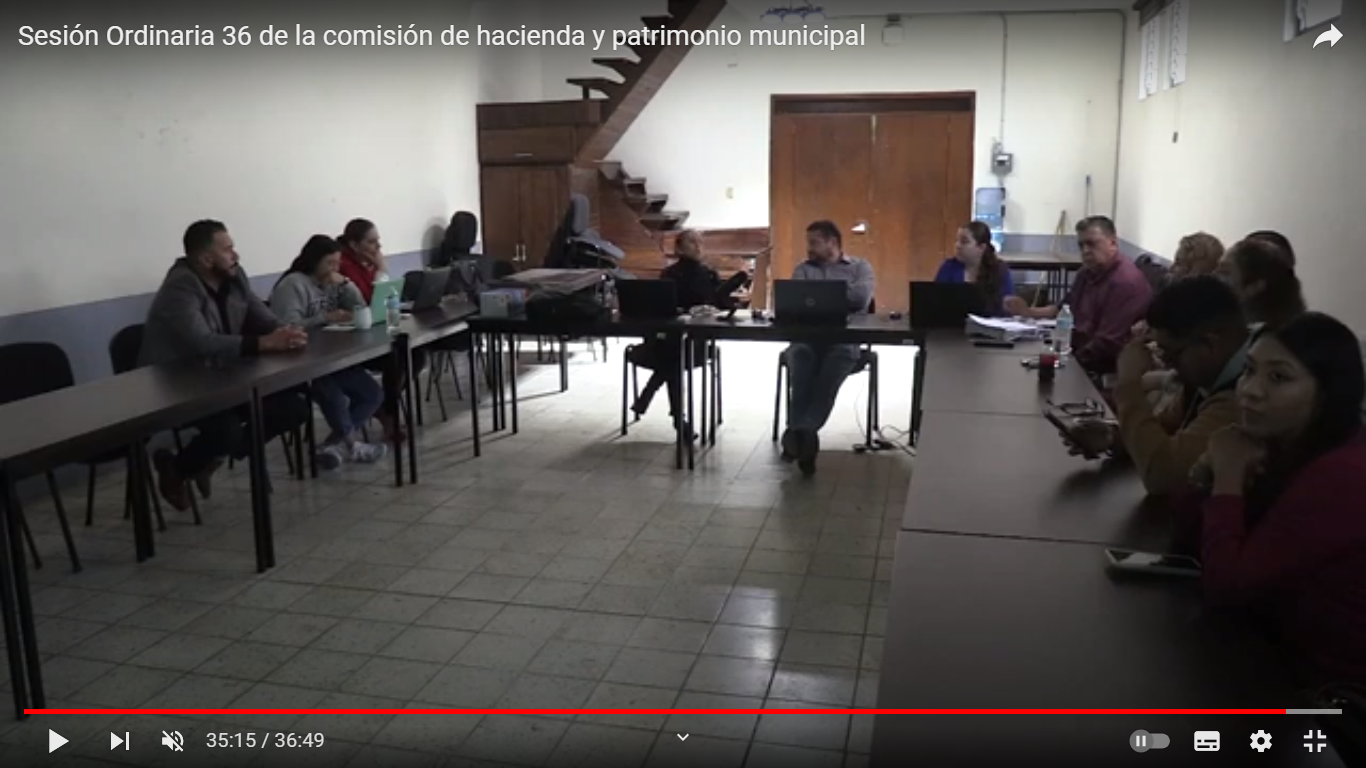 07 DE DICIEMBRE DE 2023Comisión Edilicia Permanente de Reglamentos y Gobernación Sesión Ordinaria No.13Sala Juan S. Vizcaíno. Planta alta de la Presidencia Municipal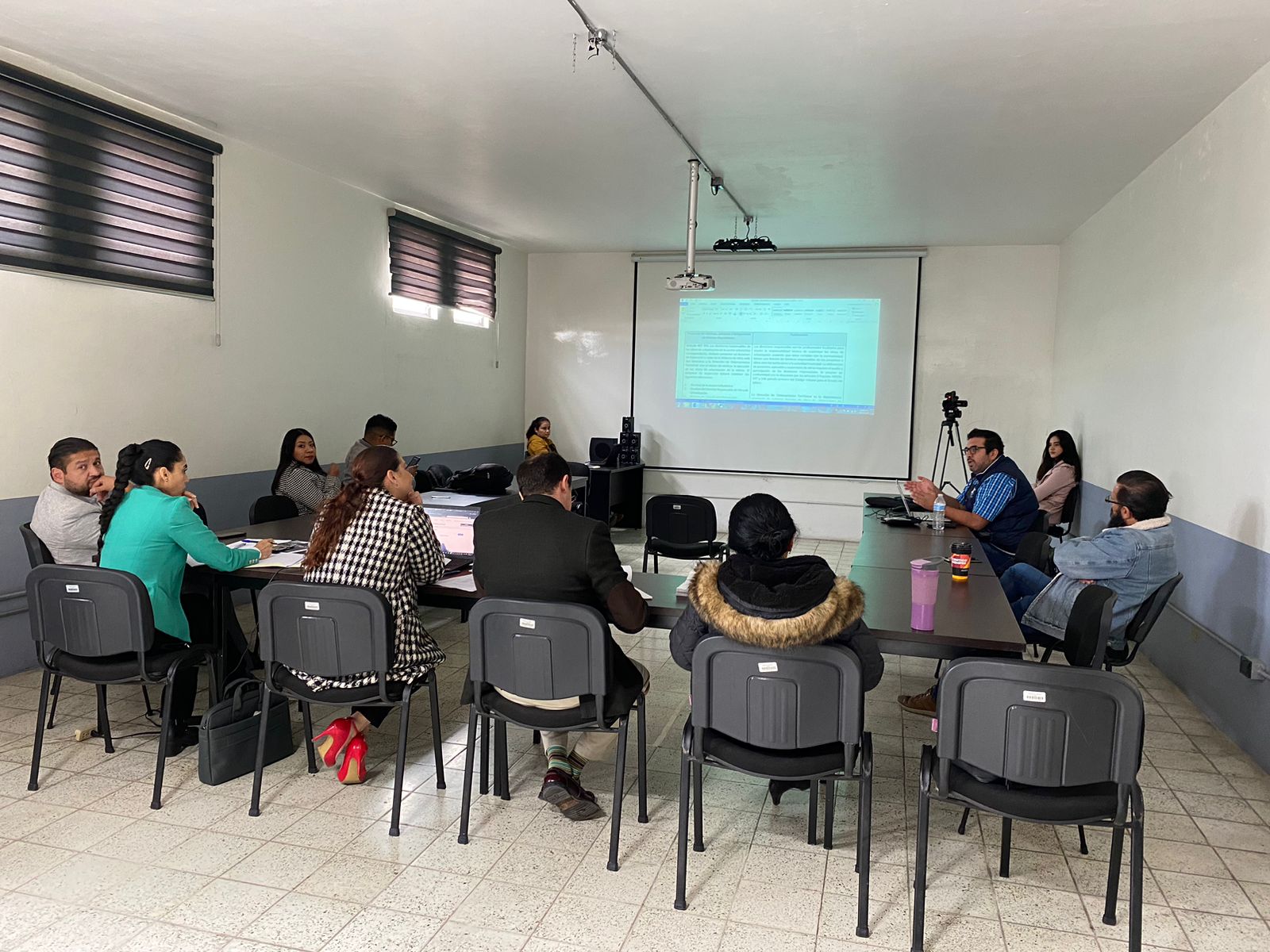 07 DE DICIEMBRE DE 2023Comisión Edilicia Permanente de Reglamentos y Gobernación Sesión Ordinaria No.14Sala Juan S. Vizcaíno, planta alta de la Presidencia Municipal.07 DE DICIEMBRE DE 2023Comisión Edilicia Permanente de Hacienda Pública y Patrimonio Municipal.Sesión Ordinaria No. 38Sala de Ayuntamiento, planta alta de Palacio de Gobierno.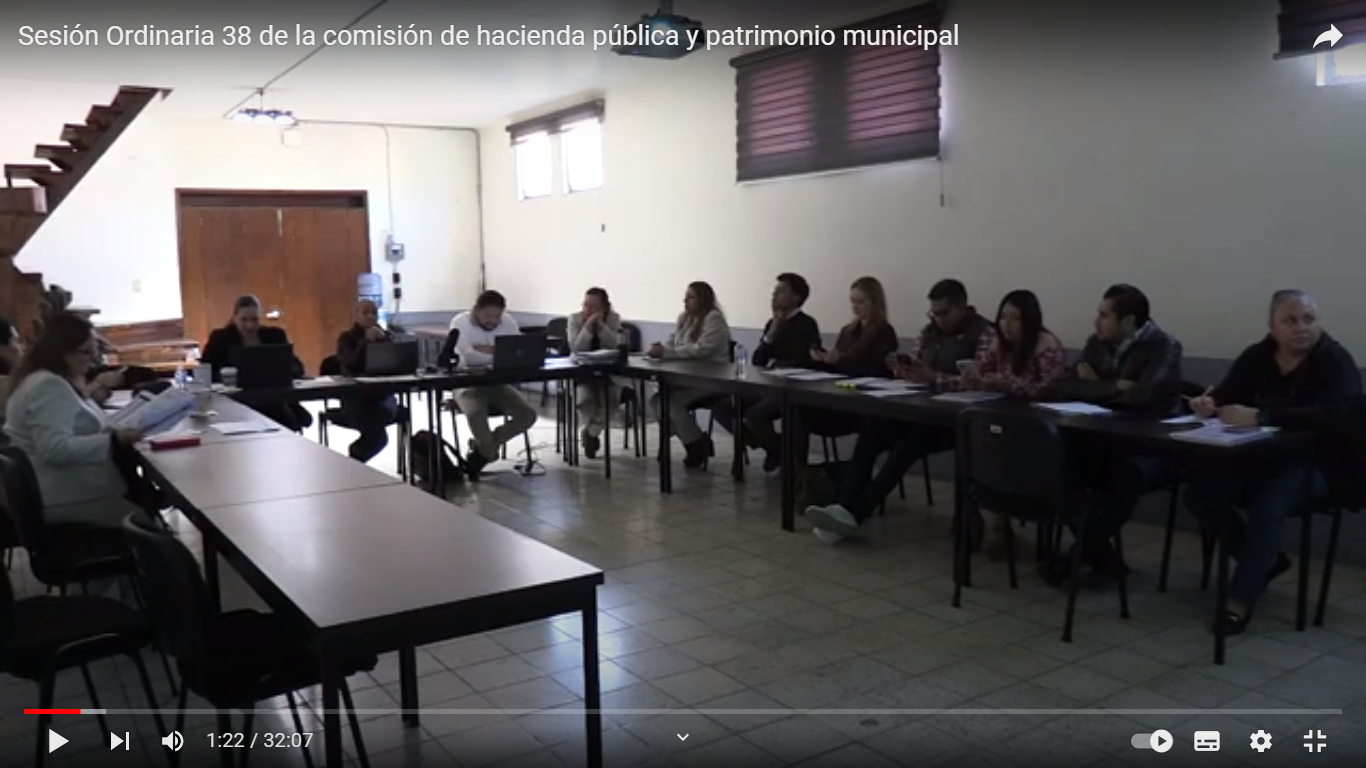 07 DE DICIEMBRE DE 2023Sesión Extraordinaria de Ayuntamiento No. 75Sala de Ayuntamiento, planta alta de Palacio de Gobierno.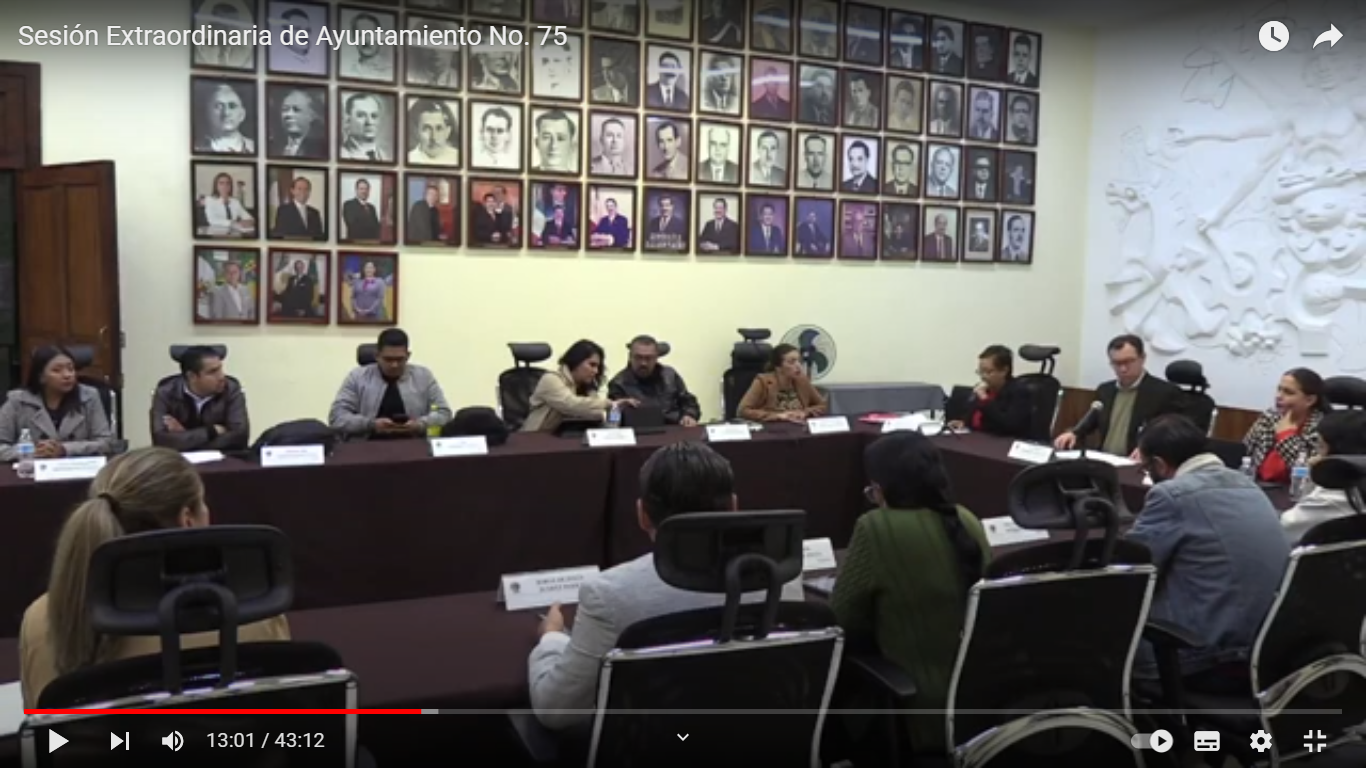 12 DE DICIEMBRE DE 2023Comisión Edilicia Permanente de Hacienda Pública y Patrimonio Municipal.Sesión Ordinaria No. 39Sala Juan S. Vizcaíno. Planta alta de la Presidencia Municipal.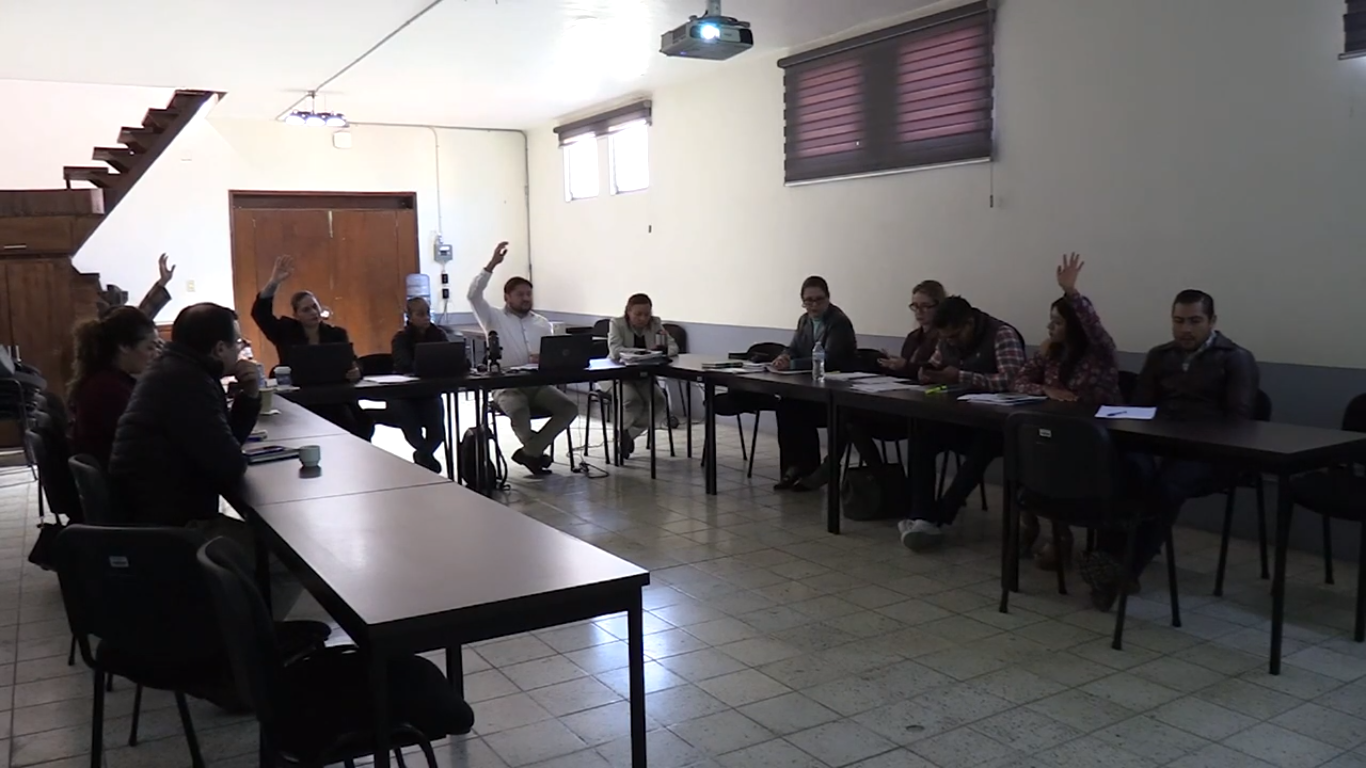 18 DE DICIEMBRE DE 2023Sesión Extraordinaria de Ayuntamiento No. 76Sala de Ayuntamiento, planta alta Palacio de Gobierno. 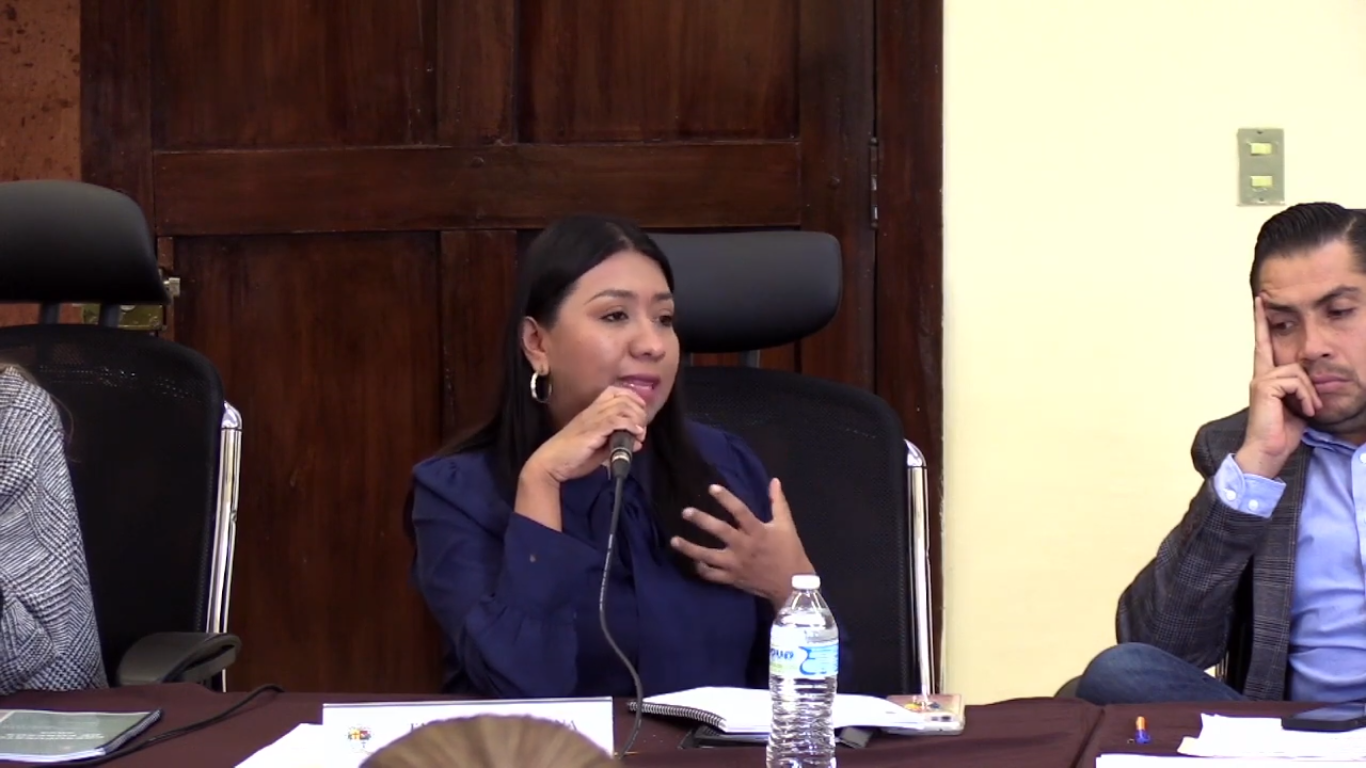 18 DE DICIEMBRE DE 2023Sesión Extraordinaria de Ayuntamiento No.77Sala de Ayuntamiento, planta alta Palacio de Gobierno.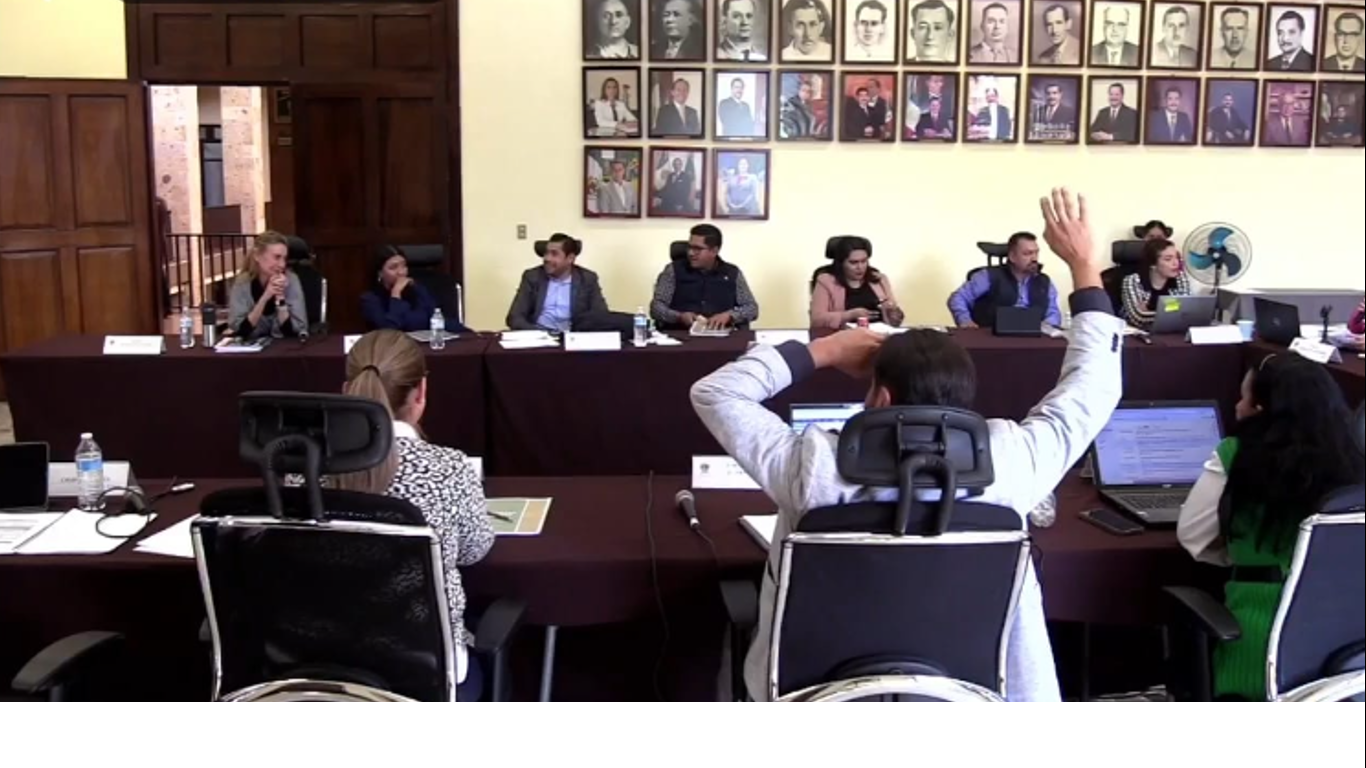 20 DE DICIEMBRE DE 2023Sesión Solemne de Ayuntamiento No.32Sala de Ayuntamiento, planta alta Palacio de Gobierno. 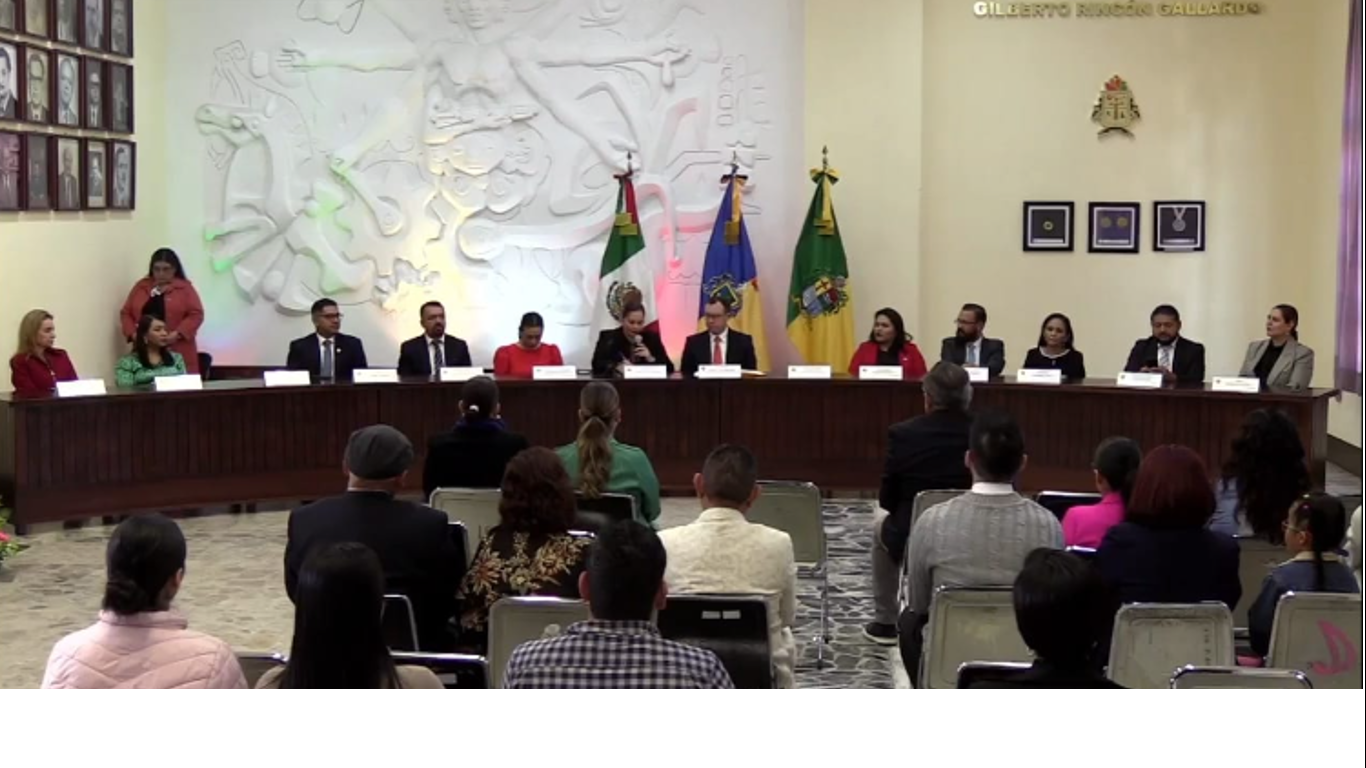 23 DE DICIEMBRE DE 2023Sesión Ordinaria de Ayuntamiento No.45Sala de Ayuntamiento, planta alta Palacio de Gobierno. 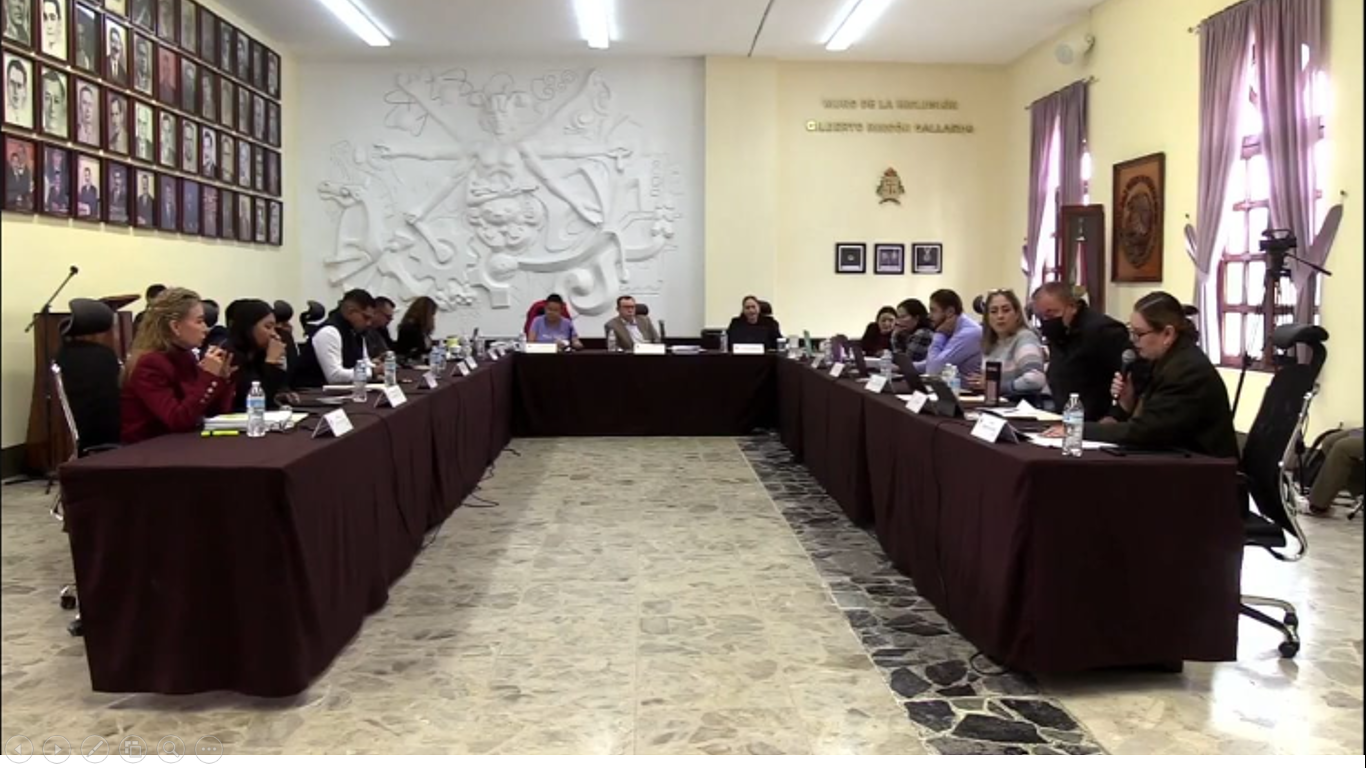 A T E N T A M E N T E“2023, Año del Bicentenario del Nacimiento del Estado Libre y Soberano de Jalisco” “2023, Año del 140 Aniversario del natalicio de José Clemente Orozco”  Cd. Guzmán, Municipio de Zapotlán el Grande, Jalisco. Diciembre del 2023MTRA. TANIA MAGDALENA BERNARDINO JUÁREZREGIDORA DEL HONORABLE AYUNTAMIENTO DE ZAPOTLAN EL GRANDE, JALISCOLa presente hoja de firma pertenece al Informe de Trimestral Actividades correspondiente a los meses de Octubre, Noviembre y Diciembre del año 2023, de la Regidora Tania Magdalena Bernardino Juárez, el cual consta de 20 hojas por uno solo de sus lados.